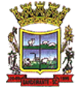 Relatório de Monitoramento do Plano Municipal de Educação – PME de BANDEIRANTE-SC.Lei Municipal no 1.120 de 10 de Junho de 2015.Período 2017/2019BANDEIRANTE-SCDADOS DE REFERÊNCIA DO RELATÓRIOTipo de Relatório: ( x ) de Monitoramento   (   ) de AvaliaçãoPeríodo analisado: 01/11/2017 à 01/11/2019CÓPIA DA PARTE “A” DA FICHA DE MONITORAMENTO E AVALIAÇÃO DO PMESUMÁRIOAPRESENTAÇÃO ...............................................................................................................................................................................6COMPORTAMENTO DAS METAS .................................................................................................................................................6 META 1.........................................................................................................................................................................................................7 META 2.......................................................................................................................................................................................................15 META 3.......................................................................................................................................................................................................24 META 4.......................................................................................................................................................................................................30 META 5.......................................................................................................................................................................................................39 META 6......................................................................................................................................................................................................45 META 7......................................................................................................................................................................................................51 META 8......................................................................................................................................................................................................63 META 9......................................................................................................................................................................................................68 META 10....................................................................................................................................................................................................73 META 11....................................................................................................................................................................................................76 META 12....................................................................................................................................................................................................80 META 13....................................................................................................................................................................................................85 META 14....................................................................................................................................................................................................89 META 15....................................................................................................................................................................................................93CONCLUSÃO E RECOMENDAÇÃO............................................................................................................................................99ANEXO.......................................................................................................................................................................................................APRESENTAÇÃO Em consonância com o Plano Nacional de Educação (PNE, Lei Federal nº13.005/2014) e com o Plano Estadual de Educação (PEE, Lei Estadual nº 16.794, de 14 de Dezembro de 2015, a lei do Plano Municipal de Educação de BANDEIRANTE-SC ressalta a necessidade de seu monitoramento contínuo e de avaliações periódicas, com envolvimento das instâncias responsáveis e a devida mobilização social para acompanhar sistematicamente o esforço de implementação das metas e estratégias do plano.O presente relatório trata do período compreendido entre Novembro de 2017 e Novembro de 2018; e, do ponto de vista metodológico, observou os procedimentos contidos no “Caderno de Orientações para Monitoramento e Avaliação dos Planos Municipais de Educação” (disponível em http://pne.mec.gov.br/images/pdf/publicacoes/pne_pme_caderno_de_orientacoes_final.PDF)COMPORTAMENTO DAS METAS E ESTRATÉGIAS NO PERÍODOSegue, abaixo, reprodução da Parte “B” da Ficha de Monitoramento e Avaliação do Plano Municipal de Educação. Além do texto da meta/estratégia, nessa seção, serão relacionados os indicadores alcançados no período a que alude o presente Relatório, a fonte desses indicadores bem como um comentário sintético que elucida o que aconteceu em relação à meta/estratégia, fazendo balanço do período e, sempre que pertinente, apontando direções para o próximo ano/ciclo.Quanto às estratégias, opta-se por relacionar apenas aquelas que foram objeto de ações durante o período, ficando o registro das demais limitado ao inteiro teor da Ficha de Monitoramento e Avaliação do PME. CONCLUSÃO E RECOMENDAÇÕES              Após estudo e análise do Plano Municipal de Educação foi possível verificar que grande parte dos indicadores utilizados para o acompanhamento do PME necessitam de dados atualizados, pois encontram-se defasados o que impossibilita identificar com precisão a evolução das metas propostas no PME para esse ciclo de avaliação.             Durante os estudos a Equipe Técnica constatou que algumas metas já foram alcançadas em sua totalidade, porém outras ainda estão em andamento sendo executadas, avaliadas e monitoradas.             Percebeu-se que há comprometimento por parte das redes em cumprir as metas e estratégias do referido Plano. Porém, serão necessárias mais ações, para que até 2025 as metas sejam alcançadas em sua totalidade. O município está engajado para cumprir as metas em seus prazos, mas algumas delas precisam do apoio das esferas Estaduais e Federais para que sejam efetivadas.Município:BandeiranteCód. Município4202081Microrregião:SulMesorregião:4201Oeste de Santa CatarinaUFSanta Catarina Plano Municipal de Educação:Lei 1.120 de 10 de Junho de 2015.Lei 1.120 de 10 de Junho de 2015.Lei 1.120 de 10 de Junho de 2015.Lei 1.120 de 10 de Junho de 2015.Lei 1.120 de 10 de Junho de 2015.Lei 1.120 de 10 de Junho de 2015.Lei 1.120 de 10 de Junho de 2015.Lei 1.120 de 10 de Junho de 2015.Lei 1.120 de 10 de Junho de 2015.Períodos de Avaliação previstos:BienalAno da primeira avaliação:Ano da primeira avaliação:201820182018201820182018Comissão Coordenadora:Marlei Oliboni Lamb – Secretaria Municipal de EducaçãoJanaina Zarbielli Tonietto – Secretaria Municipal de EducaçãoMarciano Perassoli – Representante da Comissão de Educação da Câmara Municipal de VereadoresAmélio Demossi - Representante da Comissão de Educação da Câmara Municipal de VereadoresNeli Teresinha Reolon Biasi – Representante do Conselho Municipal de EducaçãoDaniela Regina Bosing – Representante do Conselho Municipal de EducaçãoMarlei Oliboni Lamb – Secretaria Municipal de EducaçãoJanaina Zarbielli Tonietto – Secretaria Municipal de EducaçãoMarciano Perassoli – Representante da Comissão de Educação da Câmara Municipal de VereadoresAmélio Demossi - Representante da Comissão de Educação da Câmara Municipal de VereadoresNeli Teresinha Reolon Biasi – Representante do Conselho Municipal de EducaçãoDaniela Regina Bosing – Representante do Conselho Municipal de EducaçãoMarlei Oliboni Lamb – Secretaria Municipal de EducaçãoJanaina Zarbielli Tonietto – Secretaria Municipal de EducaçãoMarciano Perassoli – Representante da Comissão de Educação da Câmara Municipal de VereadoresAmélio Demossi - Representante da Comissão de Educação da Câmara Municipal de VereadoresNeli Teresinha Reolon Biasi – Representante do Conselho Municipal de EducaçãoDaniela Regina Bosing – Representante do Conselho Municipal de EducaçãoMarlei Oliboni Lamb – Secretaria Municipal de EducaçãoJanaina Zarbielli Tonietto – Secretaria Municipal de EducaçãoMarciano Perassoli – Representante da Comissão de Educação da Câmara Municipal de VereadoresAmélio Demossi - Representante da Comissão de Educação da Câmara Municipal de VereadoresNeli Teresinha Reolon Biasi – Representante do Conselho Municipal de EducaçãoDaniela Regina Bosing – Representante do Conselho Municipal de EducaçãoMarlei Oliboni Lamb – Secretaria Municipal de EducaçãoJanaina Zarbielli Tonietto – Secretaria Municipal de EducaçãoMarciano Perassoli – Representante da Comissão de Educação da Câmara Municipal de VereadoresAmélio Demossi - Representante da Comissão de Educação da Câmara Municipal de VereadoresNeli Teresinha Reolon Biasi – Representante do Conselho Municipal de EducaçãoDaniela Regina Bosing – Representante do Conselho Municipal de EducaçãoMarlei Oliboni Lamb – Secretaria Municipal de EducaçãoJanaina Zarbielli Tonietto – Secretaria Municipal de EducaçãoMarciano Perassoli – Representante da Comissão de Educação da Câmara Municipal de VereadoresAmélio Demossi - Representante da Comissão de Educação da Câmara Municipal de VereadoresNeli Teresinha Reolon Biasi – Representante do Conselho Municipal de EducaçãoDaniela Regina Bosing – Representante do Conselho Municipal de EducaçãoMarlei Oliboni Lamb – Secretaria Municipal de EducaçãoJanaina Zarbielli Tonietto – Secretaria Municipal de EducaçãoMarciano Perassoli – Representante da Comissão de Educação da Câmara Municipal de VereadoresAmélio Demossi - Representante da Comissão de Educação da Câmara Municipal de VereadoresNeli Teresinha Reolon Biasi – Representante do Conselho Municipal de EducaçãoDaniela Regina Bosing – Representante do Conselho Municipal de EducaçãoDecreto nº 22 de 16/02/2017Decreto nº 22 de 16/02/2017Equipe Técnica:Marlei Oliboni Lamb – Secretaria Municipal de EducaçãoElisandra Demossi Previdi– Secretaria Municipal de EducaçãoJanaina Zarbielli Tonietto – Representante da Comissão de Elaboração do Plano Municipal de EducaçãoAmélio Demossi - Representante da Comissão de Educação da Câmara Municipal de VereadoresNeli Teresinha Reolon Biasi – Representante do Conselho Municipal de EducaçãoDaniela Regina Bosing – Representante do Conselho Municipal de EducaçãoMarlei Oliboni Lamb – Secretaria Municipal de EducaçãoElisandra Demossi Previdi– Secretaria Municipal de EducaçãoJanaina Zarbielli Tonietto – Representante da Comissão de Elaboração do Plano Municipal de EducaçãoAmélio Demossi - Representante da Comissão de Educação da Câmara Municipal de VereadoresNeli Teresinha Reolon Biasi – Representante do Conselho Municipal de EducaçãoDaniela Regina Bosing – Representante do Conselho Municipal de EducaçãoMarlei Oliboni Lamb – Secretaria Municipal de EducaçãoElisandra Demossi Previdi– Secretaria Municipal de EducaçãoJanaina Zarbielli Tonietto – Representante da Comissão de Elaboração do Plano Municipal de EducaçãoAmélio Demossi - Representante da Comissão de Educação da Câmara Municipal de VereadoresNeli Teresinha Reolon Biasi – Representante do Conselho Municipal de EducaçãoDaniela Regina Bosing – Representante do Conselho Municipal de EducaçãoMarlei Oliboni Lamb – Secretaria Municipal de EducaçãoElisandra Demossi Previdi– Secretaria Municipal de EducaçãoJanaina Zarbielli Tonietto – Representante da Comissão de Elaboração do Plano Municipal de EducaçãoAmélio Demossi - Representante da Comissão de Educação da Câmara Municipal de VereadoresNeli Teresinha Reolon Biasi – Representante do Conselho Municipal de EducaçãoDaniela Regina Bosing – Representante do Conselho Municipal de EducaçãoMarlei Oliboni Lamb – Secretaria Municipal de EducaçãoElisandra Demossi Previdi– Secretaria Municipal de EducaçãoJanaina Zarbielli Tonietto – Representante da Comissão de Elaboração do Plano Municipal de EducaçãoAmélio Demossi - Representante da Comissão de Educação da Câmara Municipal de VereadoresNeli Teresinha Reolon Biasi – Representante do Conselho Municipal de EducaçãoDaniela Regina Bosing – Representante do Conselho Municipal de EducaçãoMarlei Oliboni Lamb – Secretaria Municipal de EducaçãoElisandra Demossi Previdi– Secretaria Municipal de EducaçãoJanaina Zarbielli Tonietto – Representante da Comissão de Elaboração do Plano Municipal de EducaçãoAmélio Demossi - Representante da Comissão de Educação da Câmara Municipal de VereadoresNeli Teresinha Reolon Biasi – Representante do Conselho Municipal de EducaçãoDaniela Regina Bosing – Representante do Conselho Municipal de EducaçãoMarlei Oliboni Lamb – Secretaria Municipal de EducaçãoElisandra Demossi Previdi– Secretaria Municipal de EducaçãoJanaina Zarbielli Tonietto – Representante da Comissão de Elaboração do Plano Municipal de EducaçãoAmélio Demossi - Representante da Comissão de Educação da Câmara Municipal de VereadoresNeli Teresinha Reolon Biasi – Representante do Conselho Municipal de EducaçãoDaniela Regina Bosing – Representante do Conselho Municipal de EducaçãoDecreto nº 23 de 16/02/2017Decreto nº 23 de 16/02/2017Contatos de referência:Telefone:(49) 36260169E-mail:edu@bandeirante.sc.gov.bredu@bandeirante.sc.gov.bredu@bandeirante.sc.gov.bredu@bandeirante.sc.gov.bredu@bandeirante.sc.gov.bredu@bandeirante.sc.gov.brMetaTexto da metaPrazoObservações/Relato sintético (opcional)1Universalizar a Educação Infantil, até 2016, compreendida dos 04 (quatro) anos aos 05 (cinco) anos de idade ampliando a oferta de vagas a fim de atender 100% destas crianças.E até 50% das crianças de até 03 anos até o final da vidência do Plano.2016Esta meta refere-se ao acesso das crianças de até 5 anos de idade na Educação Infantil, dividindo-se em dois objetivos, que são a universalização das pré-escola e a ampliação do acesso à creche. O município tinha como meta atender 100% das crianças de 4 e 5 anos até 2016. Observou-se que através da estimativa de matrículas do município, atingimos 100%.1Universalizar a Educação Infantil, até 2016, compreendida dos 04 (quatro) anos aos 05 (cinco) anos de idade ampliando a oferta de vagas a fim de atender 100% destas crianças.E até 50% das crianças de até 03 anos até o final da vidência do Plano.2016Esta meta refere-se ao acesso das crianças de até 5 anos de idade na Educação Infantil, dividindo-se em dois objetivos, que são a universalização das pré-escola e a ampliação do acesso à creche. O município tinha como meta atender 100% das crianças de 4 e 5 anos até 2016. Observou-se que através da estimativa de matrículas do município, atingimos 100%.1Universalizar a Educação Infantil, até 2016, compreendida dos 04 (quatro) anos aos 05 (cinco) anos de idade ampliando a oferta de vagas a fim de atender 100% destas crianças.E até 50% das crianças de até 03 anos até o final da vidência do Plano.2025Esta meta refere-se ao acesso das crianças de até 5 anos de idade na Educação Infantil, dividindo-se em dois objetivos, que são a universalização das pré-escola e a ampliação do acesso à creche. O município tinha como meta atender 100% das crianças de 4 e 5 anos até 2016. Observou-se que através da estimativa de matrículas do município, atingimos 100%.INDICADORINDICADOR 1APercentual da população de 4 a 5 anos que freqüenta a escola/creche (Taxa de atendimento escolar)Percentual da população de 4 a 5 anos que freqüenta a escola/creche (Taxa de atendimento escolar)Percentual da população de 4 a 5 anos que freqüenta a escola/creche (Taxa de atendimento escolar)Percentual da população de 4 a 5 anos que freqüenta a escola/creche (Taxa de atendimento escolar)Percentual da população de 4 a 5 anos que freqüenta a escola/creche (Taxa de atendimento escolar)Percentual da população de 4 a 5 anos que freqüenta a escola/creche (Taxa de atendimento escolar)Percentual da população de 4 a 5 anos que freqüenta a escola/creche (Taxa de atendimento escolar)Percentual da população de 4 a 5 anos que freqüenta a escola/creche (Taxa de atendimento escolar)Percentual da população de 4 a 5 anos que freqüenta a escola/creche (Taxa de atendimento escolar)Percentual da população de 4 a 5 anos que freqüenta a escola/creche (Taxa de atendimento escolar)Percentual da população de 4 a 5 anos que freqüenta a escola/creche (Taxa de atendimento escolar)Percentual da população de 4 a 5 anos que freqüenta a escola/creche (Taxa de atendimento escolar)Percentual da população de 4 a 5 anos que freqüenta a escola/creche (Taxa de atendimento escolar)Percentual da população de 4 a 5 anos que freqüenta a escola/creche (Taxa de atendimento escolar)Percentual da população de 4 a 5 anos que freqüenta a escola/creche (Taxa de atendimento escolar)Percentual da população de 4 a 5 anos que freqüenta a escola/creche (Taxa de atendimento escolar)Prazo:2025Alcançou indicador?SIMINDICADOR 1A20142015201520162016201720172018201820192019202020202021202120222023202420252026Meta prevista100%100%100%100%100%100%100%100%100%100%100%100%100%100%100%100%Meta executada no período (dado oficial)130,84130,84Meta executada no período (dado extra oficial)100%100%INDICADOR 1BE até 50% (cinqüenta por cento) das crianças de até 03 anos até o final da vigência do Plano.E até 50% (cinqüenta por cento) das crianças de até 03 anos até o final da vigência do Plano.E até 50% (cinqüenta por cento) das crianças de até 03 anos até o final da vigência do Plano.E até 50% (cinqüenta por cento) das crianças de até 03 anos até o final da vigência do Plano.E até 50% (cinqüenta por cento) das crianças de até 03 anos até o final da vigência do Plano.E até 50% (cinqüenta por cento) das crianças de até 03 anos até o final da vigência do Plano.E até 50% (cinqüenta por cento) das crianças de até 03 anos até o final da vigência do Plano.E até 50% (cinqüenta por cento) das crianças de até 03 anos até o final da vigência do Plano.E até 50% (cinqüenta por cento) das crianças de até 03 anos até o final da vigência do Plano.E até 50% (cinqüenta por cento) das crianças de até 03 anos até o final da vigência do Plano.E até 50% (cinqüenta por cento) das crianças de até 03 anos até o final da vigência do Plano.E até 50% (cinqüenta por cento) das crianças de até 03 anos até o final da vigência do Plano.E até 50% (cinqüenta por cento) das crianças de até 03 anos até o final da vigência do Plano.E até 50% (cinqüenta por cento) das crianças de até 03 anos até o final da vigência do Plano.E até 50% (cinqüenta por cento) das crianças de até 03 anos até o final da vigência do Plano.E até 50% (cinqüenta por cento) das crianças de até 03 anos até o final da vigência do Plano.Prazo:2025Alcançou indicador?NãoINDICADOR 1B20142015201620162017201720182018201920192020202020202021202120222023202420252026Meta prevista50%Meta executada no período (dado oficial)38,07%38,07%Meta executada no período (dado extraoficial)38,07%38,07%Meta1Universalizar, até 2016, o atendimento escolar da população de 4 e 5 anos, e ampliar, até 2025, a oferta de Educação Infantil de forma a atender a 50% da população de até 3 anos.Universalizar, até 2016, o atendimento escolar da população de 4 e 5 anos, e ampliar, até 2025, a oferta de Educação Infantil de forma a atender a 50% da população de até 3 anos.Universalizar, até 2016, o atendimento escolar da população de 4 e 5 anos, e ampliar, até 2025, a oferta de Educação Infantil de forma a atender a 50% da população de até 3 anos.Universalizar, até 2016, o atendimento escolar da população de 4 e 5 anos, e ampliar, até 2025, a oferta de Educação Infantil de forma a atender a 50% da população de até 3 anos.Universalizar, até 2016, o atendimento escolar da população de 4 e 5 anos, e ampliar, até 2025, a oferta de Educação Infantil de forma a atender a 50% da população de até 3 anos.Universalizar, até 2016, o atendimento escolar da população de 4 e 5 anos, e ampliar, até 2025, a oferta de Educação Infantil de forma a atender a 50% da população de até 3 anos.Estratégias Estratégias PrazoPrazoPrevisões OrçamentáriasStatusAlcançou Estratégia?Observações1.1 – Movimentar instituições corresponsáveis em auxiliar neste processo como conselho tutelar, assistência social municipal, promotoria e escolas por meio de visitas, reuniões conscientizando a importância da convivência escolar de modo a garantir a freqüência de crianças a partir de 4 (quatro)anos;1.1 – Movimentar instituições corresponsáveis em auxiliar neste processo como conselho tutelar, assistência social municipal, promotoria e escolas por meio de visitas, reuniões conscientizando a importância da convivência escolar de modo a garantir a freqüência de crianças a partir de 4 (quatro)anos;2025Em desenvolvimentoParcialmenteAté o presente momento o município não constatou nenhum caso de criança de 4 (quatro) anos que estivesse fora da escola.1.2.Realizar, periodicamente, em regime de colaboração, levantamento da demanda por creche para a população de até 3 (três) anos de idade, como forma de planejar a oferta e verificar o atendimento da demanda manifesta no município;1.2.Realizar, periodicamente, em regime de colaboração, levantamento da demanda por creche para a população de até 3 (três) anos de idade, como forma de planejar a oferta e verificar o atendimento da demanda manifesta no município;2025Em desenvolvimentoParcialmenteO levantamento da demanda por creche é realizado a partir da procura das famílias na instituição e da matrícula do ano anterior.1.3.Manter e ampliar a estrutura física, em regime de colaboração entre as esferas de governo, adquirir material didático necessário para a Educação Infantil, respeitando sempre as normas de acessibilidade;1.3.Manter e ampliar a estrutura física, em regime de colaboração entre as esferas de governo, adquirir material didático necessário para a Educação Infantil, respeitando sempre as normas de acessibilidade;2025Em desenvolvimentoParcialmenteEncontra-se em andamento a construção de 4 salas para a implantação da creche em tempo integral1.4.Ampliar a oferta de matrículas gratuitas em creches, com a expansão da oferta na Rede Pública de Ensino até 20181.4.Ampliar a oferta de matrículas gratuitas em creches, com a expansão da oferta na Rede Pública de Ensino até 20182018Em desenvolvimentoParcialmentePara o ano de 2019 as ofertas de matrículas na creche serão ampliadas e ofertadas em tempo integral1.5.Promover a formação inicial e continuada dos(as) profissionais da Educação Infantil, garantindo, progressivamente, o atendimento por profissionais com formação superior;1.5.Promover a formação inicial e continuada dos(as) profissionais da Educação Infantil, garantindo, progressivamente, o atendimento por profissionais com formação superior;2025Em desenvolvimentoSimTodo ano no início do ano letivo é ofertado cursos de formação continuada para os profissionais da rede municipal de ensino.1.6.Estimular a articulação entre pós-graduação, núcleos de pesquisa e cursos de formação para profissionais da Educação, de modo a garantir a elaboração de currículos e propostas pedagógicas que incorporem os avanços de pesquisas ligadas ao processo de ensino e aprendizagem e às teorias educacionais no atendimento da população de 0 (zero) a 5 (cinco) anos;1.6.Estimular a articulação entre pós-graduação, núcleos de pesquisa e cursos de formação para profissionais da Educação, de modo a garantir a elaboração de currículos e propostas pedagógicas que incorporem os avanços de pesquisas ligadas ao processo de ensino e aprendizagem e às teorias educacionais no atendimento da população de 0 (zero) a 5 (cinco) anos;2025Não Iniciada1.7.Estimular o atendimento às populações do campo na Educação Infantil nas respectivas comunidades, por meio do redimensionamento da distribuição territorial da oferta, limitando a nucleação de escolas e o deslocamento de crianças, de forma a atender às especificidades dessas comunidades, mediante consulta prévia;1.7.Estimular o atendimento às populações do campo na Educação Infantil nas respectivas comunidades, por meio do redimensionamento da distribuição territorial da oferta, limitando a nucleação de escolas e o deslocamento de crianças, de forma a atender às especificidades dessas comunidades, mediante consulta prévia;2025Em desenvolvimentoParcialmenteA Rede Municipal de Ensino do município possui somente 01 escola no campo que atende a Educação Infantil 1.8.Priorizar o acesso à Educação Infantil e fomentar a oferta do atendimento educacional especializado complementar e suplementar aos estudantes com deficiência, transtornos do espectro do autismo, transtorno do déficit de atenção com hiperatividade e altas habilidades/superdotação, assegurando a educação bilíngue para crianças surdas e a transversalidade da educação especial nessa etapa da Educação Básica;1.8.Priorizar o acesso à Educação Infantil e fomentar a oferta do atendimento educacional especializado complementar e suplementar aos estudantes com deficiência, transtornos do espectro do autismo, transtorno do déficit de atenção com hiperatividade e altas habilidades/superdotação, assegurando a educação bilíngue para crianças surdas e a transversalidade da educação especial nessa etapa da Educação Básica;2025Em desenvolvimentoParcialmente- Na Rede Municipal priorizamos o acesso à criança com deficiência, onde é garantida vaga a toda demanda.- Dependendo da deficiência essas crianças são encaminhadas a APAS e APAE com garantia de transporte gratuito adaptado.1.9.Auxiliar na busca e implantação, em caráter complementar, programas de orientação e apoio às famílias, por meio da articulação das áreas de educação, saúde e assistência social, com foco no desenvolvimento integral das crianças de até 3 (três) anos de idade;1.9.Auxiliar na busca e implantação, em caráter complementar, programas de orientação e apoio às famílias, por meio da articulação das áreas de educação, saúde e assistência social, com foco no desenvolvimento integral das crianças de até 3 (três) anos de idade;2025Em desenvolvimentoParcialmente- Desenvolvimento de projetos como: higiene bucal, dengue em parceria com a Secretaria de Saúde no Programa Saúde na Escola.1.10.Preservar as especificidades da Educação Infantil na organização da Rede Escolar Municipal, garantindo o atendimento da criança de 0 (zero) a 5 (cinco) anos nos estabelecimentos que atendam a Parâmetros Nacionais de qualidade e a articulação com a etapa escolar seguinte;1.10.Preservar as especificidades da Educação Infantil na organização da Rede Escolar Municipal, garantindo o atendimento da criança de 0 (zero) a 5 (cinco) anos nos estabelecimentos que atendam a Parâmetros Nacionais de qualidade e a articulação com a etapa escolar seguinte;2025Em desenvolvimentoParcialmente- Realização de formação com os professores, como o PNAIC.- Aquisição de material didático, equipamentos, brinquedos e material de limpeza para a manutenção das instituições.- Implantação de uma biblioteca no CEI Nosso Sonho com aquisição de acervo bibliográfico próprios para a idade. 1.11.Fortalecer o acompanhamento e o monitoramento do acesso e da permanência das crianças na Educação Infantil, em especial dos beneficiários de programas em colaboração com as famílias e com os órgãos públicos de assistência social, saúde e proteção à infância;1.11.Fortalecer o acompanhamento e o monitoramento do acesso e da permanência das crianças na Educação Infantil, em especial dos beneficiários de programas em colaboração com as famílias e com os órgãos públicos de assistência social, saúde e proteção à infância;2025Em desenvolvimentoParcialmente- Realização de registro de freqüência no diário de classe.- Através de reuniões e assembléias realizadas durante o ano, onde é informado aos pais e responsáveis algumas normas quanto a freqüência e permanência da criança na escola.1.12.Promover a busca ativa de crianças em idade correspondente à Educação Infantil, em parceria com órgãos públicos de assistência social, saúde e proteção à infância, preservando o direito de opção da família em relação às crianças de até 3 (três) anos de idade;1.12.Promover a busca ativa de crianças em idade correspondente à Educação Infantil, em parceria com órgãos públicos de assistência social, saúde e proteção à infância, preservando o direito de opção da família em relação às crianças de até 3 (três) anos de idade;2025Não Iniciada1.13.O Município de Bandeirante, com a colaboração da União e do Estado, realizará e publicará, a cada ano, levantamento da demanda manifesta por Educação Infantil em creches e pré-escolas, como forma de planejar e verificar o atendimento;1.13.O Município de Bandeirante, com a colaboração da União e do Estado, realizará e publicará, a cada ano, levantamento da demanda manifesta por Educação Infantil em creches e pré-escolas, como forma de planejar e verificar o atendimento;2025Não Iniciada1.14.Estimular o acesso à Educação Infantil em tempo integral, gradativamente, para todas as crianças de 0 (zero) a 4 (quatro) anos incompletos, considerando a data de corte que se opera em 31 de março de cada ano, conforme estabelecido nas Diretrizes Curriculares Nacionais para a Educação Infantil.1.14.Estimular o acesso à Educação Infantil em tempo integral, gradativamente, para todas as crianças de 0 (zero) a 4 (quatro) anos incompletos, considerando a data de corte que se opera em 31 de março de cada ano, conforme estabelecido nas Diretrizes Curriculares Nacionais para a Educação Infantil.2025Em desenvolvimentoParcialmenteNo ano de 2019 será implantada a creche em tempo integral para crianças de 0 a 4 anos incompletos.MetaTexto da metaPrazoObservações/Relato sintético (opcional)2Universalizar o ensino fundamental de 9 (nove) anos para toda a população de 6 (seis) a 14 (quatorze) anos e garantir que pelo menos 95% (noventa e cinco por cento) dos alunos concluam essa etapa na idade recomendada, até o último ano de vigência deste PNE.2016Os dados extra oficiais foram obtidos através da realização de um mini censo em parceria com a Secretaria Municipal de Saúde do município.2Universalizar o ensino fundamental de 9 (nove) anos para toda a população de 6 (seis) a 14 (quatorze) anos e garantir que pelo menos 95% (noventa e cinco por cento) dos alunos concluam essa etapa na idade recomendada, até o último ano de vigência deste PNE.2016Os dados extra oficiais foram obtidos através da realização de um mini censo em parceria com a Secretaria Municipal de Saúde do município.2Universalizar o ensino fundamental de 9 (nove) anos para toda a população de 6 (seis) a 14 (quatorze) anos e garantir que pelo menos 95% (noventa e cinco por cento) dos alunos concluam essa etapa na idade recomendada, até o último ano de vigência deste PNE.2025Os dados extra oficiais foram obtidos através da realização de um mini censo em parceria com a Secretaria Municipal de Saúde do município.INDICADORINDICADOR 2AIndicador 2A -Percentual de pessoas de 6 a 14 anos que freqüentam ou que já concluíram o ensino fundamental (taxa de escolarização líquida ajustada)Indicador 2A -Percentual de pessoas de 6 a 14 anos que freqüentam ou que já concluíram o ensino fundamental (taxa de escolarização líquida ajustada)Indicador 2A -Percentual de pessoas de 6 a 14 anos que freqüentam ou que já concluíram o ensino fundamental (taxa de escolarização líquida ajustada)Indicador 2A -Percentual de pessoas de 6 a 14 anos que freqüentam ou que já concluíram o ensino fundamental (taxa de escolarização líquida ajustada)Indicador 2A -Percentual de pessoas de 6 a 14 anos que freqüentam ou que já concluíram o ensino fundamental (taxa de escolarização líquida ajustada)Indicador 2A -Percentual de pessoas de 6 a 14 anos que freqüentam ou que já concluíram o ensino fundamental (taxa de escolarização líquida ajustada)Indicador 2A -Percentual de pessoas de 6 a 14 anos que freqüentam ou que já concluíram o ensino fundamental (taxa de escolarização líquida ajustada)Indicador 2A -Percentual de pessoas de 6 a 14 anos que freqüentam ou que já concluíram o ensino fundamental (taxa de escolarização líquida ajustada)Indicador 2A -Percentual de pessoas de 6 a 14 anos que freqüentam ou que já concluíram o ensino fundamental (taxa de escolarização líquida ajustada)Indicador 2A -Percentual de pessoas de 6 a 14 anos que freqüentam ou que já concluíram o ensino fundamental (taxa de escolarização líquida ajustada)Indicador 2A -Percentual de pessoas de 6 a 14 anos que freqüentam ou que já concluíram o ensino fundamental (taxa de escolarização líquida ajustada)Indicador 2A -Percentual de pessoas de 6 a 14 anos que freqüentam ou que já concluíram o ensino fundamental (taxa de escolarização líquida ajustada)Indicador 2A -Percentual de pessoas de 6 a 14 anos que freqüentam ou que já concluíram o ensino fundamental (taxa de escolarização líquida ajustada)Indicador 2A -Percentual de pessoas de 6 a 14 anos que freqüentam ou que já concluíram o ensino fundamental (taxa de escolarização líquida ajustada)Indicador 2A -Percentual de pessoas de 6 a 14 anos que freqüentam ou que já concluíram o ensino fundamental (taxa de escolarização líquida ajustada)Indicador 2A -Percentual de pessoas de 6 a 14 anos que freqüentam ou que já concluíram o ensino fundamental (taxa de escolarização líquida ajustada)Indicador 2A -Percentual de pessoas de 6 a 14 anos que freqüentam ou que já concluíram o ensino fundamental (taxa de escolarização líquida ajustada)Prazo:20252025Alcançou indicador?Alcançou indicador?SIMINDICADOR 2A20142015201520162016201720172018201820192019202020202021202120222022202320242024202420252026Meta prevista95%95%95%95%95%95%95%95%95%95%95%95%95%95%95%95%95%95%95%Meta executada no período (dado oficial)94,11%94,11%Meta executada no período (dado extra oficial)100%100%INDICADOR 2BIndicador 2B - Percentual de pessoas de 16 anos com pelo menos o Ensino Fundamental concluídoIndicador 2B - Percentual de pessoas de 16 anos com pelo menos o Ensino Fundamental concluídoIndicador 2B - Percentual de pessoas de 16 anos com pelo menos o Ensino Fundamental concluídoIndicador 2B - Percentual de pessoas de 16 anos com pelo menos o Ensino Fundamental concluídoIndicador 2B - Percentual de pessoas de 16 anos com pelo menos o Ensino Fundamental concluídoIndicador 2B - Percentual de pessoas de 16 anos com pelo menos o Ensino Fundamental concluídoIndicador 2B - Percentual de pessoas de 16 anos com pelo menos o Ensino Fundamental concluídoIndicador 2B - Percentual de pessoas de 16 anos com pelo menos o Ensino Fundamental concluídoIndicador 2B - Percentual de pessoas de 16 anos com pelo menos o Ensino Fundamental concluídoIndicador 2B - Percentual de pessoas de 16 anos com pelo menos o Ensino Fundamental concluídoIndicador 2B - Percentual de pessoas de 16 anos com pelo menos o Ensino Fundamental concluídoIndicador 2B - Percentual de pessoas de 16 anos com pelo menos o Ensino Fundamental concluídoIndicador 2B - Percentual de pessoas de 16 anos com pelo menos o Ensino Fundamental concluídoIndicador 2B - Percentual de pessoas de 16 anos com pelo menos o Ensino Fundamental concluídoIndicador 2B - Percentual de pessoas de 16 anos com pelo menos o Ensino Fundamental concluídoIndicador 2B - Percentual de pessoas de 16 anos com pelo menos o Ensino Fundamental concluídoIndicador 2B - Percentual de pessoas de 16 anos com pelo menos o Ensino Fundamental concluídoPrazo:202520252025Alcançou indicador?NÃOINDICADOR 2B20142015201620162017201720182018201920192020202020212021202220222023202420252025202520262026Meta prevista95%95%95%95%95%95%95%95%95%95%95%95%95%95%95%95%95%95%95%95%95%Meta executada no período (dado oficial)64,4%64,4%Meta executada no período (dado extraoficial)Meta2Universalizar o Ensino Fundamental de 9 (nove) anos para toda a população de 6 (seis) a 14 (quatorze) anos de idade e garantir que pelo menos 95% (noventa e cinco por cento) dos estudantes concluam essa etapa na idade recomendada, até o último ano de vigência do Plano Municipal de Educação.Universalizar o Ensino Fundamental de 9 (nove) anos para toda a população de 6 (seis) a 14 (quatorze) anos de idade e garantir que pelo menos 95% (noventa e cinco por cento) dos estudantes concluam essa etapa na idade recomendada, até o último ano de vigência do Plano Municipal de Educação.Universalizar o Ensino Fundamental de 9 (nove) anos para toda a população de 6 (seis) a 14 (quatorze) anos de idade e garantir que pelo menos 95% (noventa e cinco por cento) dos estudantes concluam essa etapa na idade recomendada, até o último ano de vigência do Plano Municipal de Educação.Universalizar o Ensino Fundamental de 9 (nove) anos para toda a população de 6 (seis) a 14 (quatorze) anos de idade e garantir que pelo menos 95% (noventa e cinco por cento) dos estudantes concluam essa etapa na idade recomendada, até o último ano de vigência do Plano Municipal de Educação.Universalizar o Ensino Fundamental de 9 (nove) anos para toda a população de 6 (seis) a 14 (quatorze) anos de idade e garantir que pelo menos 95% (noventa e cinco por cento) dos estudantes concluam essa etapa na idade recomendada, até o último ano de vigência do Plano Municipal de Educação.Estratégias Estratégias PrazoPrevisões OrçamentáriasStatusAlcançou Estratégia?Observações2.1.Criar mecanismos municipais para fins de acompanhamento do desenvolvimento da aprendizagem de cada aluno do Ensino Fundamental;2.1.Criar mecanismos municipais para fins de acompanhamento do desenvolvimento da aprendizagem de cada aluno do Ensino Fundamental;2025Em desenvolvimentoParcialmenteA Rede Municipal implantou as Provas Internas para a avaliação da aprendizagem dos educandos2.2.Fortalecer o acompanhamento e o monitoramento do acesso, da permanência e do aproveitamento escolar, garantindo que 95% frequentem a escola, em parceria com órgãos públicos de assistência social, saúde e proteção à infância, adolescência e juventude;2.2.Fortalecer o acompanhamento e o monitoramento do acesso, da permanência e do aproveitamento escolar, garantindo que 95% frequentem a escola, em parceria com órgãos públicos de assistência social, saúde e proteção à infância, adolescência e juventude;2025Em desenvolvimentoParcialmente- Registro no Sistema APOIA- Registro no NISA- Visita as famílias- Parceria com Conselho Tutelar e CRAS.2.3.Pactuar entre a União, o Estado e o Município, no âmbito da instância permanente de que trata o § 5º do Art. 7º, da Lei no 13.005/2014, a implantação dos direitos e objetivos de aprendizagem e desenvolvimento que configurarão a Base Nacional Comum Curricular do Ensino Fundamental;2.3.Pactuar entre a União, o Estado e o Município, no âmbito da instância permanente de que trata o § 5º do Art. 7º, da Lei no 13.005/2014, a implantação dos direitos e objetivos de aprendizagem e desenvolvimento que configurarão a Base Nacional Comum Curricular do Ensino Fundamental;2025Em desenvolvimentoParcialmente- Organização de estudo da BNCC, com os professores da rede.- Adequação do currículo à BNCC.2.4.Fortalecer o acompanhamento e o monitoramento do acesso, da permanência e do aproveitamento escolar dos beneficiários de programas de transferência de renda, bem como o controle das situações de discriminação, preconceito e violência na escola, visando ao estabelecimento de condições adequadas para o sucesso escolar dos estudantes, em colaboração com as famílias e com os órgãos públicos de assistência social, saúde e proteção à infância, adolescência e juventude;2.4.Fortalecer o acompanhamento e o monitoramento do acesso, da permanência e do aproveitamento escolar dos beneficiários de programas de transferência de renda, bem como o controle das situações de discriminação, preconceito e violência na escola, visando ao estabelecimento de condições adequadas para o sucesso escolar dos estudantes, em colaboração com as famílias e com os órgãos públicos de assistência social, saúde e proteção à infância, adolescência e juventude;2025Em desenvolvimentoParcialmente- Palestras para beneficiários de programas em parceria com CRAS e Assistência Social.- Registro no Sistema Frequência- PROERD 2.5.Promover a busca ativa de crianças e adolescentes fora da escola, o acompanhamento e o monitoramento de acesso e permanência na escola, em parceria com as áreas de saúde e assistência social;2.5.Promover a busca ativa de crianças e adolescentes fora da escola, o acompanhamento e o monitoramento de acesso e permanência na escola, em parceria com as áreas de saúde e assistência social;2025Em desenvolvimentoParcialmente- Articulação com a rede de atendimento- Quando identificado o não acesso e permanência de crianças e adolescentes na escola, realizando encaminhamentos e acompanhamentos da situação.- Parceria com CRAS e Conselho Tutelar.- Registro de APOIA2.6.Desenvolver tecnologias pedagógicas que combinem, de maneira articulada, a organização do tempo e das atividades didáticas entre a escola e o ambiente comunitário, considerando as especificidades da Educação Especial;2.6.Desenvolver tecnologias pedagógicas que combinem, de maneira articulada, a organização do tempo e das atividades didáticas entre a escola e o ambiente comunitário, considerando as especificidades da Educação Especial;2025Não Iniciada2.7.Promover o relacionamento das escolas com instituições e movimentos culturais, a fim de garantir a oferta regular de atividades culturais para a livre fruição dos estudantes dentro e fora dos espaços escolares, assegurando e difusão cultural;2.7.Promover o relacionamento das escolas com instituições e movimentos culturais, a fim de garantir a oferta regular de atividades culturais para a livre fruição dos estudantes dentro e fora dos espaços escolares, assegurando e difusão cultural;2025Em desenvolvimentoParcialmente- Realização de oficinas de música e dança- Transporte, formação, instrumentos e vestimenta.2.8.Incentivar a participação dos pais ou responsáveis no acompanhamento das atividades escolares dos filhos por meio do estreitamento das relações entre as escolas e as famílias;2.8.Incentivar a participação dos pais ou responsáveis no acompanhamento das atividades escolares dos filhos por meio do estreitamento das relações entre as escolas e as famílias;2025Em desenvolvimentoParcialmente- Realização do Dia da Família na escola- Oportunizado momentos com a família em palestras, dia das mães, mostra de trabalhos, socialização de projetos, assembléias.- Encerramento do ano letivo- Jantares, festas tradicionais como festa junina e dia do gaúcho.2.9.Oferecer atividades extracurriculares aos estudantes de incentivo e de estímulo a habilidades, promovendo, inclusive concursos;2.9.Oferecer atividades extracurriculares aos estudantes de incentivo e de estímulo a habilidades, promovendo, inclusive concursos;2025Não Iniciada2.10.Promover atividades de desenvolvimento e estímulo a habilidades esportivas nas escolas, interligando-as a um plano de disseminação do desporto educacional e de desenvolvimento esportivo;2.10.Promover atividades de desenvolvimento e estímulo a habilidades esportivas nas escolas, interligando-as a um plano de disseminação do desporto educacional e de desenvolvimento esportivo;2025Em desenvolvimentoParcialmente- Ofertada escolinha de desporto em horário contra turno, em parceria com o estado, na disponibilidade do espaço físico.- Integração entre escolas do município e de municípios vizinhos.2.11. Efetivar, com as áreas de saúde, ação social e cidadania, rede de apoio ao Sistema Municipal de Ensino para atender o público da Educação Especial;2.11. Efetivar, com as áreas de saúde, ação social e cidadania, rede de apoio ao Sistema Municipal de Ensino para atender o público da Educação Especial;2025Em desenvolvimentoParcialmente- Em parceria com a Secretaria de Saúde que disponibiliza o atendimento psicológico.2.12. Garantir o acesso e permanência dos estudantes na Educação Pública, viabilizando transporte escolar acessível com segurança e material escolar;2.12. Garantir o acesso e permanência dos estudantes na Educação Pública, viabilizando transporte escolar acessível com segurança e material escolar;2025Em desenvolvimentoParcialmente- Distribuição de material escolar para estudantes carentes.- Disponibilidade de transporte escolar para todos os estudantes do município, inclusive os que possuem necessidades especiais.2.13. Equipar as escolas de Ensino Fundamental até o final de vigência deste plano com laboratórios de ciências, auditório e biblioteca escolar, assegurando a sua renovação e manutenção, como condição para a melhoria do processo ensino/aprendizagem;2.13. Equipar as escolas de Ensino Fundamental até o final de vigência deste plano com laboratórios de ciências, auditório e biblioteca escolar, assegurando a sua renovação e manutenção, como condição para a melhoria do processo ensino/aprendizagem;2025Em desenvolvimentoParcialmente- Todo inicio de ano a rede municipal adquire novos acervos bibliográficos para as bibliotecas escolares.- Aquisição de materiais para o laboratório de informática.2.14. Garantir a oferta da alimentação escolar, com segurança alimentar e nutricional, preferencialmente com produtos da agricultura familiar;2.14. Garantir a oferta da alimentação escolar, com segurança alimentar e nutricional, preferencialmente com produtos da agricultura familiar;2025Em desenvolvimentoParcialmente- Utilização de 30% dos recursos do PNAE para compra de produtos da agricultura familiar para a preparação da alimentação dos estudantes.2.15. Criar mecanismos que garantam a organização pedagógica, o currículo e as práticas pedagógicas, evitando o transporte de crianças dos Anos Iniciais do Ensino Fundamental do Campo, para escolas nucleadas ou para a cidade;2.15. Criar mecanismos que garantam a organização pedagógica, o currículo e as práticas pedagógicas, evitando o transporte de crianças dos Anos Iniciais do Ensino Fundamental do Campo, para escolas nucleadas ou para a cidade;2025Em desenvolvimentoParcialmenteA Rede Municipal de Bandeirante não possui problemas quanto a essa estratégia2.16. Incentivar alternativas educacionais que, efetivamente, promovam a correção das distorções idade/série com qualidade, promovendo ao educando condições de inserção e acompanhamento nas séries posteriores;2.16. Incentivar alternativas educacionais que, efetivamente, promovam a correção das distorções idade/série com qualidade, promovendo ao educando condições de inserção e acompanhamento nas séries posteriores;2025Não Iniciada2.17.Garantir a implementação da Proposta Curricular do Município de Bandeirante de maneira a assegurar a formação básica comum respeitando os valores culturais e artísticos nas diferentes etapas e modalidades da Educação;2.17.Garantir a implementação da Proposta Curricular do Município de Bandeirante de maneira a assegurar a formação básica comum respeitando os valores culturais e artísticos nas diferentes etapas e modalidades da Educação;2025Em desenvolvimentoParcialmenteA Proposta Curricular está sendo reformulada conforme normas da BNCC2.18.Garantir a inclusão de pessoas com deficiência nas unidades escolares do ensino regular, com adaptação dos meios físicos e capacitação dos recursos humanos, assegurando o desenvolvimento de seu potencial cognitivo, emocional e social;2.18.Garantir a inclusão de pessoas com deficiência nas unidades escolares do ensino regular, com adaptação dos meios físicos e capacitação dos recursos humanos, assegurando o desenvolvimento de seu potencial cognitivo, emocional e social;2025Em desenvolvimentoParcialmente- Transporte escolar com ônibus adaptados as necessidades.- Acessibilidade no espaço escolar- Aquisição de material didático- Móveis adaptados 2.19.Construir com recursos do Salário Educação, a cada dois anos alternados em cada unidade escolar nova sala de aula e/ou espaço para laboratório, biblioteca e auditório, conforme a necessidade da clientela, quando da não construção de unidade escolar nova.2.19.Construir com recursos do Salário Educação, a cada dois anos alternados em cada unidade escolar nova sala de aula e/ou espaço para laboratório, biblioteca e auditório, conforme a necessidade da clientela, quando da não construção de unidade escolar nova.2025Em desenvolvimentoParcialmente- Em 2018 iniciou-se a construção de 4 novas salas de aula para o atendimento dos alunos.- Preenchimento do PAR, solicitando ampliação das unidades  escolares e centro de educação infantil.MetaTexto da metaPrazoObservações/Relato sintético (opcional)3Universalizar, até 2016, o atendimento escolar para toda a população de 15 (quinze) a 17 (dezessete) anos e elevar, até o final do período de vigência deste PNE, a taxa líquida de matrículas no ensino médio para 85% (oitenta e cinco por cento).2016Os dados extra oficiais foram obtidos através da realização de um mini censo em parceria com a Secretaria Municipal de Saúde do município.3Universalizar, até 2016, o atendimento escolar para toda a população de 15 (quinze) a 17 (dezessete) anos e elevar, até o final do período de vigência deste PNE, a taxa líquida de matrículas no ensino médio para 85% (oitenta e cinco por cento).2016Os dados extra oficiais foram obtidos através da realização de um mini censo em parceria com a Secretaria Municipal de Saúde do município.3Universalizar, até 2016, o atendimento escolar para toda a população de 15 (quinze) a 17 (dezessete) anos e elevar, até o final do período de vigência deste PNE, a taxa líquida de matrículas no ensino médio para 85% (oitenta e cinco por cento).2016Os dados extra oficiais foram obtidos através da realização de um mini censo em parceria com a Secretaria Municipal de Saúde do município.INDICADORINDICADOR 3A Percentual da população de 15 a 17 anos que freqüenta a escola ou já concluiu a educação básica Percentual da população de 15 a 17 anos que freqüenta a escola ou já concluiu a educação básica Percentual da população de 15 a 17 anos que freqüenta a escola ou já concluiu a educação básica Percentual da população de 15 a 17 anos que freqüenta a escola ou já concluiu a educação básica Percentual da população de 15 a 17 anos que freqüenta a escola ou já concluiu a educação básica Percentual da população de 15 a 17 anos que freqüenta a escola ou já concluiu a educação básica Percentual da população de 15 a 17 anos que freqüenta a escola ou já concluiu a educação básica Percentual da população de 15 a 17 anos que freqüenta a escola ou já concluiu a educação básica Percentual da população de 15 a 17 anos que freqüenta a escola ou já concluiu a educação básica Percentual da população de 15 a 17 anos que freqüenta a escola ou já concluiu a educação básica Percentual da população de 15 a 17 anos que freqüenta a escola ou já concluiu a educação básica Percentual da população de 15 a 17 anos que freqüenta a escola ou já concluiu a educação básica Percentual da população de 15 a 17 anos que freqüenta a escola ou já concluiu a educação básicaPrazo:2025Alcançou indicador?SIMINDICADOR 3A20142015201520162016201720172018201820192020202120222023202420252026Meta prevista85%85%85%85%85%85%85%85%85%85%85%85%85%Meta executada no período (dado oficial)46,7446,74Meta executada no período (dado extra oficial)100%100%INDICADOR 3BPercentual da população de 15 a 17 anos que freqüenta o ensino médio ou possui educação básica completaPercentual da população de 15 a 17 anos que freqüenta o ensino médio ou possui educação básica completaPercentual da população de 15 a 17 anos que freqüenta o ensino médio ou possui educação básica completaPercentual da população de 15 a 17 anos que freqüenta o ensino médio ou possui educação básica completaPercentual da população de 15 a 17 anos que freqüenta o ensino médio ou possui educação básica completaPercentual da população de 15 a 17 anos que freqüenta o ensino médio ou possui educação básica completaPercentual da população de 15 a 17 anos que freqüenta o ensino médio ou possui educação básica completaPercentual da população de 15 a 17 anos que freqüenta o ensino médio ou possui educação básica completaPercentual da população de 15 a 17 anos que freqüenta o ensino médio ou possui educação básica completaPercentual da população de 15 a 17 anos que freqüenta o ensino médio ou possui educação básica completaPercentual da população de 15 a 17 anos que freqüenta o ensino médio ou possui educação básica completaPercentual da população de 15 a 17 anos que freqüenta o ensino médio ou possui educação básica completaPercentual da população de 15 a 17 anos que freqüenta o ensino médio ou possui educação básica completaPrazo:2025Alcançou indicador?INDICADOR 3B20142014201520152016201620172017201820192020202120222023202420252026Meta prevista85%85%85%85%85%85%85%85%85%85%85%85%Meta executada no período (dado oficial)46,74%Meta executada no período (dado extraoficial)87,5%Meta3Universalizar, até 2016, o atendimento escolar para toda a população de 15 (quinze) a 17 (dezessete) anos e elevar, até o final do período de vigência deste plano, a taxa líquida de matrículas no Ensino Médio para 85% (oitenta e cinco por cento).Universalizar, até 2016, o atendimento escolar para toda a população de 15 (quinze) a 17 (dezessete) anos e elevar, até o final do período de vigência deste plano, a taxa líquida de matrículas no Ensino Médio para 85% (oitenta e cinco por cento).Universalizar, até 2016, o atendimento escolar para toda a população de 15 (quinze) a 17 (dezessete) anos e elevar, até o final do período de vigência deste plano, a taxa líquida de matrículas no Ensino Médio para 85% (oitenta e cinco por cento).Universalizar, até 2016, o atendimento escolar para toda a população de 15 (quinze) a 17 (dezessete) anos e elevar, até o final do período de vigência deste plano, a taxa líquida de matrículas no Ensino Médio para 85% (oitenta e cinco por cento).Universalizar, até 2016, o atendimento escolar para toda a população de 15 (quinze) a 17 (dezessete) anos e elevar, até o final do período de vigência deste plano, a taxa líquida de matrículas no Ensino Médio para 85% (oitenta e cinco por cento).Estratégias Estratégias PrazoPrevisões OrçamentáriasStatusAlcançou Estratégia?Observações3.1.Implantar campanhas a cada final de ano e início de ano subseqüente, por meio de visitas às famílias, reuniões nas comunidades, nas escolas, divulgação pelos meios de comunicação escrita e falada, a matrícula no Ensino Médio nos turnos diurno e noturno;3.1.Implantar campanhas a cada final de ano e início de ano subseqüente, por meio de visitas às famílias, reuniões nas comunidades, nas escolas, divulgação pelos meios de comunicação escrita e falada, a matrícula no Ensino Médio nos turnos diurno e noturno;2025Não iniciada3.2.Acompanhar proposta de direitos e objetivos de aprendizagem e desenvolvimento para os(as) alunos(as) de Ensino Médio, a serem atingidos nos tempos e etapas de organização deste nível de ensino, com vistas a garantir formação Básica Comum;3.2.Acompanhar proposta de direitos e objetivos de aprendizagem e desenvolvimento para os(as) alunos(as) de Ensino Médio, a serem atingidos nos tempos e etapas de organização deste nível de ensino, com vistas a garantir formação Básica Comum;2025Em desenvolvimentoParcialmente- Disponibilização de transporte para os dias de ENEM3.3.Acompanhar a implantação dos direitos e objetivos de aprendizagem e desenvolvimento que configurarão a Base Nacional Comum Curricular do Ensino Médio;3.3.Acompanhar a implantação dos direitos e objetivos de aprendizagem e desenvolvimento que configurarão a Base Nacional Comum Curricular do Ensino Médio;2025Não iniciada3.4.Oferecer condições de transporte escolar, inclusive para os dias de Exame Nacional do Ensino Médio (ENEM), garantido a máxima participação dos estudantes;3.4.Oferecer condições de transporte escolar, inclusive para os dias de Exame Nacional do Ensino Médio (ENEM), garantido a máxima participação dos estudantes;2025FinalizadaSim3.5.Acompanhar e fiscalizar a expansão das matrículas gratuitas de Ensino Médio integrado à Educação Profissional, observando-se as peculiaridades das populações do campo e clientela da Educação Especial;3.5.Acompanhar e fiscalizar a expansão das matrículas gratuitas de Ensino Médio integrado à Educação Profissional, observando-se as peculiaridades das populações do campo e clientela da Educação Especial;2025Não iniciada3.6.Auxiliar na busca pelo fortalecimento do acompanhamento e o monitoramento do acesso e da permanência dos e das jovens beneficiários(as) de programas de transferência de renda, no Ensino Médio, quanto à freqüência, ao aproveitamento escolar e à interação com o coletivo, bem como das situações de discriminação, preconceitos e violências, práticas irregulares de exploração do trabalho, consumo de drogas, gravidez precoce, em colaboração com as famílias e com órgãos públicos de assistência social, saúde e proteção à adolescência e juventude;3.6.Auxiliar na busca pelo fortalecimento do acompanhamento e o monitoramento do acesso e da permanência dos e das jovens beneficiários(as) de programas de transferência de renda, no Ensino Médio, quanto à freqüência, ao aproveitamento escolar e à interação com o coletivo, bem como das situações de discriminação, preconceitos e violências, práticas irregulares de exploração do trabalho, consumo de drogas, gravidez precoce, em colaboração com as famílias e com órgãos públicos de assistência social, saúde e proteção à adolescência e juventude;2025Não iniciada3.7.Auxiliar a escola na busca ativa da população de 15 (quinze) a 17 (dezessete) anos fora da escola, em articulação com os serviços de assistência social, saúde e proteção à adolescência e à juventude;3.7.Auxiliar a escola na busca ativa da população de 15 (quinze) a 17 (dezessete) anos fora da escola, em articulação com os serviços de assistência social, saúde e proteção à adolescência e à juventude;2025Não iniciada3.8.Garantir o transporte escolar rural de forma a atender a toda a demanda do Ensino Médio, de acordo com as necessidades específicas dos estudantes.3.8.Garantir o transporte escolar rural de forma a atender a toda a demanda do Ensino Médio, de acordo com as necessidades específicas dos estudantes.2025Em desenvolvimentoParcialmenteEm parceria com o estado o município oferece transporte a todos os alunos do Ensino Médio que residem na área rural.MetaTexto da metaPrazoObservações/Relato sintético (opcional)4Universalizar, para a população de 4 (quatro) a 17 (dezessete) anos com deficiência, transtornos globais do desenvolvimento e altas habilidades ou superdotação, o acesso à educação básica e ao atendimento educacional especializado, preferencialmente na rede regular de ensino, com a garantia de sistema educacional inclusivo, de salas de recursos multifuncionais, classes, escolas ou serviços especializados, públicos ou conveniados.2025Na Rede Municipal para atingir a meta o município cadastra os educandos no censo escolar, garante a efetivação das matrículas, realiza atendimento especializado nas salas de recursos.                                      4Universalizar, para a população de 4 (quatro) a 17 (dezessete) anos com deficiência, transtornos globais do desenvolvimento e altas habilidades ou superdotação, o acesso à educação básica e ao atendimento educacional especializado, preferencialmente na rede regular de ensino, com a garantia de sistema educacional inclusivo, de salas de recursos multifuncionais, classes, escolas ou serviços especializados, públicos ou conveniados.2025Na Rede Municipal para atingir a meta o município cadastra os educandos no censo escolar, garante a efetivação das matrículas, realiza atendimento especializado nas salas de recursos.                                      4Universalizar, para a população de 4 (quatro) a 17 (dezessete) anos com deficiência, transtornos globais do desenvolvimento e altas habilidades ou superdotação, o acesso à educação básica e ao atendimento educacional especializado, preferencialmente na rede regular de ensino, com a garantia de sistema educacional inclusivo, de salas de recursos multifuncionais, classes, escolas ou serviços especializados, públicos ou conveniados.Na Rede Municipal para atingir a meta o município cadastra os educandos no censo escolar, garante a efetivação das matrículas, realiza atendimento especializado nas salas de recursos.                                      INDICADORINDICADOR 4APercentual da população de 4 a 17 anos de idade com deficiência que freqüenta a escola Percentual da população de 4 a 17 anos de idade com deficiência que freqüenta a escola Percentual da população de 4 a 17 anos de idade com deficiência que freqüenta a escola Percentual da população de 4 a 17 anos de idade com deficiência que freqüenta a escola Percentual da população de 4 a 17 anos de idade com deficiência que freqüenta a escola Percentual da população de 4 a 17 anos de idade com deficiência que freqüenta a escola Percentual da população de 4 a 17 anos de idade com deficiência que freqüenta a escola Percentual da população de 4 a 17 anos de idade com deficiência que freqüenta a escola Percentual da população de 4 a 17 anos de idade com deficiência que freqüenta a escola Percentual da população de 4 a 17 anos de idade com deficiência que freqüenta a escola Prazo:2025Alcançou indicador?SIMINDICADOR 4A20142015201620172018201920202021202120222023202420252026Meta prevista100%Meta executada no período (dado oficial)100%Meta executada no período (dado extra oficial)100%INDICADOR 4BPercentual de matrículas de alunos de 4 a 17 anos de idade com deficiência, TGD e altas habilidades ou superdotação que estudam em classes comuns da educação básicaPercentual de matrículas de alunos de 4 a 17 anos de idade com deficiência, TGD e altas habilidades ou superdotação que estudam em classes comuns da educação básicaPercentual de matrículas de alunos de 4 a 17 anos de idade com deficiência, TGD e altas habilidades ou superdotação que estudam em classes comuns da educação básicaPercentual de matrículas de alunos de 4 a 17 anos de idade com deficiência, TGD e altas habilidades ou superdotação que estudam em classes comuns da educação básicaPercentual de matrículas de alunos de 4 a 17 anos de idade com deficiência, TGD e altas habilidades ou superdotação que estudam em classes comuns da educação básicaPercentual de matrículas de alunos de 4 a 17 anos de idade com deficiência, TGD e altas habilidades ou superdotação que estudam em classes comuns da educação básicaPercentual de matrículas de alunos de 4 a 17 anos de idade com deficiência, TGD e altas habilidades ou superdotação que estudam em classes comuns da educação básicaPercentual de matrículas de alunos de 4 a 17 anos de idade com deficiência, TGD e altas habilidades ou superdotação que estudam em classes comuns da educação básicaPercentual de matrículas de alunos de 4 a 17 anos de idade com deficiência, TGD e altas habilidades ou superdotação que estudam em classes comuns da educação básicaPercentual de matrículas de alunos de 4 a 17 anos de idade com deficiência, TGD e altas habilidades ou superdotação que estudam em classes comuns da educação básicaPrazo:2025Alcançou indicador?SIMINDICADOR 4B20142015201620172018201920202021202220222023202420252026Meta prevista100%Meta executada no período (dado oficial)100%Meta executada no período (dado extraoficial)100%Meta4Meta 4: Universalizar, para a população de 4 (quatro) a 17 (dezessete) anos com deficiência, transtornos globais do desenvolvimento e altas habilidades ou superdotação, o acesso à Educação Básica e ao atendimento educacional especializado, preferencialmente na rede regular de ensino, com a garantia de sistema educacional inclusivo, de salas de recursos multifuncionais, classes, escolas ou serviços especializados, públicos ou conveniados.Meta 4: Universalizar, para a população de 4 (quatro) a 17 (dezessete) anos com deficiência, transtornos globais do desenvolvimento e altas habilidades ou superdotação, o acesso à Educação Básica e ao atendimento educacional especializado, preferencialmente na rede regular de ensino, com a garantia de sistema educacional inclusivo, de salas de recursos multifuncionais, classes, escolas ou serviços especializados, públicos ou conveniados.Meta 4: Universalizar, para a população de 4 (quatro) a 17 (dezessete) anos com deficiência, transtornos globais do desenvolvimento e altas habilidades ou superdotação, o acesso à Educação Básica e ao atendimento educacional especializado, preferencialmente na rede regular de ensino, com a garantia de sistema educacional inclusivo, de salas de recursos multifuncionais, classes, escolas ou serviços especializados, públicos ou conveniados.Meta 4: Universalizar, para a população de 4 (quatro) a 17 (dezessete) anos com deficiência, transtornos globais do desenvolvimento e altas habilidades ou superdotação, o acesso à Educação Básica e ao atendimento educacional especializado, preferencialmente na rede regular de ensino, com a garantia de sistema educacional inclusivo, de salas de recursos multifuncionais, classes, escolas ou serviços especializados, públicos ou conveniados.Meta 4: Universalizar, para a população de 4 (quatro) a 17 (dezessete) anos com deficiência, transtornos globais do desenvolvimento e altas habilidades ou superdotação, o acesso à Educação Básica e ao atendimento educacional especializado, preferencialmente na rede regular de ensino, com a garantia de sistema educacional inclusivo, de salas de recursos multifuncionais, classes, escolas ou serviços especializados, públicos ou conveniados.Estratégias Estratégias PrazoPrevisões OrçamentáriasStatusAlcançou Estratégia?Observações4.1.Garantir a oferta de educação inclusiva, vedada a exclusão do ensino regular sob alegação de deficiência e promovida a articulação pedagógica entre o ensino regular e o atendimento educacional especializado;4.1.Garantir a oferta de educação inclusiva, vedada a exclusão do ensino regular sob alegação de deficiência e promovida a articulação pedagógica entre o ensino regular e o atendimento educacional especializado;2025Em desenvolvimentoParcialmente- Adequação curricular através de registro no diário de classe.- Formação continuada com os professores.- Orientação aos profissionais que farão o acompanhamento destes alunos.4.2.Contribuir na contabilização, para fins do repasse do Fundo de Manutenção e Desenvolvimento da Educação Básica e de Valorização dos Profissionais da Educação - FUNDEB, as matrículas dos(as) estudantes da educação regular da rede pública que recebam atendimento educacional especializado complementar e suplementar, sem prejuízo do cômputo dessas matrículas na educação básica regular, e as matrículas efetivadas, conforme o censo escolar mais atualizado, na Educação Especial oferecida em instituições comunitárias, confessionais ou filantrópicas sem fins lucrativos, conveniadas com o poder público e com atuação exclusiva na modalidade, nos termos da Lei n° 11.494, de 20 de junho de 2007;4.2.Contribuir na contabilização, para fins do repasse do Fundo de Manutenção e Desenvolvimento da Educação Básica e de Valorização dos Profissionais da Educação - FUNDEB, as matrículas dos(as) estudantes da educação regular da rede pública que recebam atendimento educacional especializado complementar e suplementar, sem prejuízo do cômputo dessas matrículas na educação básica regular, e as matrículas efetivadas, conforme o censo escolar mais atualizado, na Educação Especial oferecida em instituições comunitárias, confessionais ou filantrópicas sem fins lucrativos, conveniadas com o poder público e com atuação exclusiva na modalidade, nos termos da Lei n° 11.494, de 20 de junho de 2007;2016Em desenvolvimentoParcialmente- Lançar dados do Censo Escolar.4.3.Promover, no prazo de vigência deste plano, a universalização do atendimento escolar à demanda manifesta pelas famílias de crianças de 0 (zero) a 3 (três) anos com deficiência, transtornos globais do desenvolvimento e altas habilidades ou superdotação, observado o que dispõe a Lei nº 9.394, de 20 de dezembro de 1996, que estabelece as Diretrizes e Bases da Educação Nacional;4.3.Promover, no prazo de vigência deste plano, a universalização do atendimento escolar à demanda manifesta pelas famílias de crianças de 0 (zero) a 3 (três) anos com deficiência, transtornos globais do desenvolvimento e altas habilidades ou superdotação, observado o que dispõe a Lei nº 9.394, de 20 de dezembro de 1996, que estabelece as Diretrizes e Bases da Educação Nacional;2025Não Iniciada4.4.Implantar e/ou implementar, através de parceria com as esferas governamentais e manter ao longo deste Plano, salas de recursos multifuncionais e fomentar a formação continuada de professores para o ensino regular e para o atendimento educacional especializado nas escolas regulares e nas instituições especializadas públicas e conveniadas;4.4.Implantar e/ou implementar, através de parceria com as esferas governamentais e manter ao longo deste Plano, salas de recursos multifuncionais e fomentar a formação continuada de professores para o ensino regular e para o atendimento educacional especializado nas escolas regulares e nas instituições especializadas públicas e conveniadas;2025Em desenvolvimentoParcialmente- Adequação e manutenção do mobiliário e equipamentos adequados ao atendimento4.5.Garantir atendimento educacional especializado em salas de recursos multifuncionais, classes, escolas ou serviços especializados, públicos ou conveniados, nas formas complementar e suplementar, a todos(as) alunos(as) com deficiência, transtornos globais do desenvolvimento e altas habilidades ou superdotação, matriculados na rede pública de educação básica, conforme necessidade identificada por meio de avaliações neurológica e psicológica juntamente com a avaliação do professor especialista em Educação Especial e do professor do ensino regular por meio de parcerias com Secretaria de Saúde e Assistência Social, ouvidos família e aluno;4.5.Garantir atendimento educacional especializado em salas de recursos multifuncionais, classes, escolas ou serviços especializados, públicos ou conveniados, nas formas complementar e suplementar, a todos(as) alunos(as) com deficiência, transtornos globais do desenvolvimento e altas habilidades ou superdotação, matriculados na rede pública de educação básica, conforme necessidade identificada por meio de avaliações neurológica e psicológica juntamente com a avaliação do professor especialista em Educação Especial e do professor do ensino regular por meio de parcerias com Secretaria de Saúde e Assistência Social, ouvidos família e aluno;2025Em desenvolvimentoParcialmente- Sala de recursos para atendimento aos alunos com necessidades.- Encaminhamento a APAE e APAS quando necessário.4.6.Manter e ampliar programas suplementares que promovam a acessibilidade nas instituições públicas, para garantir o acesso e a permanência dos(as) alunos(as) com deficiência por meio, da oferta de transporte acessível assegurando, ainda, no contexto escolar, em todas as etapas, níveis e modalidades de ensino, a identificação dos(as) alunos(as) com altas habilidades ou superdotação;4.6.Manter e ampliar programas suplementares que promovam a acessibilidade nas instituições públicas, para garantir o acesso e a permanência dos(as) alunos(as) com deficiência por meio, da oferta de transporte acessível assegurando, ainda, no contexto escolar, em todas as etapas, níveis e modalidades de ensino, a identificação dos(as) alunos(as) com altas habilidades ou superdotação;2025Em desenvolvimentoParcialmente- O município disponibiliza de ônibus adaptado para levar alunos para APAE e APAS4.7.Garantir a oferta de educação bilíngue, em Língua Brasileira de Sinais - LIBRAS como primeira língua e na modalidade escrita da Língua Portuguesa como segunda língua, aos(às) alunos(as) surdos e com deficiência auditiva de 0 (zero) a 17 (dezessete) anos, em escolas e classes bilíngues e em escolas inclusivas, nos termos do art. 22 do Decreto nº 5.626, de 22 de dezembro de 2005, e dos arts. 24 e 30 da Convenção sobre os Direitos das Pessoas com Deficiência, bem como a adoção do Sistema Braille de leitura para cegos e surdos-cegos;4.7.Garantir a oferta de educação bilíngue, em Língua Brasileira de Sinais - LIBRAS como primeira língua e na modalidade escrita da Língua Portuguesa como segunda língua, aos(às) alunos(as) surdos e com deficiência auditiva de 0 (zero) a 17 (dezessete) anos, em escolas e classes bilíngues e em escolas inclusivas, nos termos do art. 22 do Decreto nº 5.626, de 22 de dezembro de 2005, e dos arts. 24 e 30 da Convenção sobre os Direitos das Pessoas com Deficiência, bem como a adoção do Sistema Braille de leitura para cegos e surdos-cegos;2025Em desenvolvimentoParcialmenteA Rede Municipal disponibiliza de professor intérprete de livros para alunos com deficiência auditiva na creche, educação infantil e ensino fundamental.4.8. Fortalecer o acompanhamento e o monitoramento do acesso à escola e ao atendimento educacional especializado, bem como da permanência e do desenvolvimento escolar do(s) alunos(as) com deficiência, transtornos globais do desenvolvimento e altas habilidades ou superdotação beneficiários(as) de programas de transferência de renda, juntamente com o combate às situações de discriminação, preconceito e violência, com vistas ao estabelecimento de condições adequadas para o sucesso educacional,  em colaboração com as famílias e com os órgãos públicos de assistência social, saúde e proteção à infância, a adolescência e à juventude.4.8. Fortalecer o acompanhamento e o monitoramento do acesso à escola e ao atendimento educacional especializado, bem como da permanência e do desenvolvimento escolar do(s) alunos(as) com deficiência, transtornos globais do desenvolvimento e altas habilidades ou superdotação beneficiários(as) de programas de transferência de renda, juntamente com o combate às situações de discriminação, preconceito e violência, com vistas ao estabelecimento de condições adequadas para o sucesso educacional,  em colaboração com as famílias e com os órgãos públicos de assistência social, saúde e proteção à infância, a adolescência e à juventude.2025Em desenvolvimentoParcialmente- Acompanhamento da frequencia através dos diários de classe.4.9.Estimular pesquisas voltadas para o desenvolvimento de metodologias, materiais didáticos, equipamentos e recursos de tecnologia assistiva, com vistas à promoção do ensino e da aprendizagem, bem como das condições de acessibilidade dos(as) estudantes com deficiência, transtornos globais do desenvolvimento e altas habilidades ou superdotação;4.9.Estimular pesquisas voltadas para o desenvolvimento de metodologias, materiais didáticos, equipamentos e recursos de tecnologia assistiva, com vistas à promoção do ensino e da aprendizagem, bem como das condições de acessibilidade dos(as) estudantes com deficiência, transtornos globais do desenvolvimento e altas habilidades ou superdotação;2025Não Iniciada4.10.Promover o desenvolvimento de pesquisas interdisciplinares para subsidiar a formulação de políticas públicas intersetoriais que atendam as especificidades educacionais de estudantes com deficiência, transtornos globais do desenvolvimento e altas habilidades ou superdotação que requeiram medidas de atendimento especializado;4.10.Promover o desenvolvimento de pesquisas interdisciplinares para subsidiar a formulação de políticas públicas intersetoriais que atendam as especificidades educacionais de estudantes com deficiência, transtornos globais do desenvolvimento e altas habilidades ou superdotação que requeiram medidas de atendimento especializado;2025Não Iniciada4.11.Acompanhar indicadores de qualidade e política de avaliação e supervisão para o funcionamento de instituições públicas e privadas que prestam atendimento a alunos com deficiência, transtornos globais do desenvolvimento e altas habilidades ou superdotação;4.11.Acompanhar indicadores de qualidade e política de avaliação e supervisão para o funcionamento de instituições públicas e privadas que prestam atendimento a alunos com deficiência, transtornos globais do desenvolvimento e altas habilidades ou superdotação;2025Não Iniciada4.12.Promover com instituições comunitárias, confessionais ou filantrópicas sem fins lucrativos, conveniadas com o poder público, visando a ampliar as condições de apoio ao atendimento escolar integral das pessoas com deficiência, transtornos globais do desenvolvimento e altas habilidades ou superdotação matriculadas nas redes públicas de ensino;4.12.Promover com instituições comunitárias, confessionais ou filantrópicas sem fins lucrativos, conveniadas com o poder público, visando a ampliar as condições de apoio ao atendimento escolar integral das pessoas com deficiência, transtornos globais do desenvolvimento e altas habilidades ou superdotação matriculadas nas redes públicas de ensino;2025Em desenvolvimentoParcialmente- Convênio com APAE e APAS- Solicitação de material de apoio e equipamentos junto ao PAR.MetaTexto da metaPrazoObservações/Relato sintético (opcional)5
Alfabetizar todas as crianças, no máximo, até o final do 3º (terceiro) ano do ensino fundamental.Cumprimento da meta em andamento5
Alfabetizar todas as crianças, no máximo, até o final do 3º (terceiro) ano do ensino fundamental.Cumprimento da meta em andamento5
Alfabetizar todas as crianças, no máximo, até o final do 3º (terceiro) ano do ensino fundamental.2025Cumprimento da meta em andamentoINDICADORINDICADOR 5AEstudantes com proficiência insuficiente em Leitura (nível 1 da escala de proficiência)Estudantes com proficiência insuficiente em Leitura (nível 1 da escala de proficiência)Estudantes com proficiência insuficiente em Leitura (nível 1 da escala de proficiência)Estudantes com proficiência insuficiente em Leitura (nível 1 da escala de proficiência)Estudantes com proficiência insuficiente em Leitura (nível 1 da escala de proficiência)Estudantes com proficiência insuficiente em Leitura (nível 1 da escala de proficiência)Estudantes com proficiência insuficiente em Leitura (nível 1 da escala de proficiência)Estudantes com proficiência insuficiente em Leitura (nível 1 da escala de proficiência)Estudantes com proficiência insuficiente em Leitura (nível 1 da escala de proficiência)Estudantes com proficiência insuficiente em Leitura (nível 1 da escala de proficiência)Estudantes com proficiência insuficiente em Leitura (nível 1 da escala de proficiência)Estudantes com proficiência insuficiente em Leitura (nível 1 da escala de proficiência)Estudantes com proficiência insuficiente em Leitura (nível 1 da escala de proficiência)Estudantes com proficiência insuficiente em Leitura (nível 1 da escala de proficiência)Estudantes com proficiência insuficiente em Leitura (nível 1 da escala de proficiência)Estudantes com proficiência insuficiente em Leitura (nível 1 da escala de proficiência)Estudantes com proficiência insuficiente em Leitura (nível 1 da escala de proficiência)Estudantes com proficiência insuficiente em Leitura (nível 1 da escala de proficiência)Estudantes com proficiência insuficiente em Leitura (nível 1 da escala de proficiência)Estudantes com proficiência insuficiente em Leitura (nível 1 da escala de proficiência)Estudantes com proficiência insuficiente em Leitura (nível 1 da escala de proficiência)Estudantes com proficiência insuficiente em Leitura (nível 1 da escala de proficiência)Estudantes com proficiência insuficiente em Leitura (nível 1 da escala de proficiência)Estudantes com proficiência insuficiente em Leitura (nível 1 da escala de proficiência)Prazo:2025Alcançou indicador?simINDICADOR 5A2014201520152015201620162016201720172017201820182018201920192019201920202020202020212021202220222023202420252026Meta prevista0%Meta executada no período (dado oficial)5,88%5,88%5,88%Meta executada no período (dado extra oficial)INDICADOR 5BEstudantes com proficiência insuficiente em Escrita (níveis 1, 2 e 3 da escala de proficiência)Estudantes com proficiência insuficiente em Escrita (níveis 1, 2 e 3 da escala de proficiência)Estudantes com proficiência insuficiente em Escrita (níveis 1, 2 e 3 da escala de proficiência)Estudantes com proficiência insuficiente em Escrita (níveis 1, 2 e 3 da escala de proficiência)Estudantes com proficiência insuficiente em Escrita (níveis 1, 2 e 3 da escala de proficiência)Estudantes com proficiência insuficiente em Escrita (níveis 1, 2 e 3 da escala de proficiência)Estudantes com proficiência insuficiente em Escrita (níveis 1, 2 e 3 da escala de proficiência)Estudantes com proficiência insuficiente em Escrita (níveis 1, 2 e 3 da escala de proficiência)Estudantes com proficiência insuficiente em Escrita (níveis 1, 2 e 3 da escala de proficiência)Estudantes com proficiência insuficiente em Escrita (níveis 1, 2 e 3 da escala de proficiência)Estudantes com proficiência insuficiente em Escrita (níveis 1, 2 e 3 da escala de proficiência)Estudantes com proficiência insuficiente em Escrita (níveis 1, 2 e 3 da escala de proficiência)Estudantes com proficiência insuficiente em Escrita (níveis 1, 2 e 3 da escala de proficiência)Estudantes com proficiência insuficiente em Escrita (níveis 1, 2 e 3 da escala de proficiência)Estudantes com proficiência insuficiente em Escrita (níveis 1, 2 e 3 da escala de proficiência)Estudantes com proficiência insuficiente em Escrita (níveis 1, 2 e 3 da escala de proficiência)Estudantes com proficiência insuficiente em Escrita (níveis 1, 2 e 3 da escala de proficiência)Estudantes com proficiência insuficiente em Escrita (níveis 1, 2 e 3 da escala de proficiência)Estudantes com proficiência insuficiente em Escrita (níveis 1, 2 e 3 da escala de proficiência)Estudantes com proficiência insuficiente em Escrita (níveis 1, 2 e 3 da escala de proficiência)Estudantes com proficiência insuficiente em Escrita (níveis 1, 2 e 3 da escala de proficiência)Estudantes com proficiência insuficiente em Escrita (níveis 1, 2 e 3 da escala de proficiência)Estudantes com proficiência insuficiente em Escrita (níveis 1, 2 e 3 da escala de proficiência)Estudantes com proficiência insuficiente em Escrita (níveis 1, 2 e 3 da escala de proficiência)Prazo:2025Alcançou indicador?SIMINDICADOR 5B2014201420142015201520152016201620162017201720172018201820182019201920192020202120212021202220222023202420252026Meta prevista2,5%Meta executada no período (dado oficial)8,82%8,82%8,82%Meta executada no período (dado extraoficial)INDICADOR 5CEstudantes com proficiência insuficiente em Matemática (níveis 1 e 2 da escala de proficiência)Estudantes com proficiência insuficiente em Matemática (níveis 1 e 2 da escala de proficiência)Estudantes com proficiência insuficiente em Matemática (níveis 1 e 2 da escala de proficiência)Estudantes com proficiência insuficiente em Matemática (níveis 1 e 2 da escala de proficiência)Estudantes com proficiência insuficiente em Matemática (níveis 1 e 2 da escala de proficiência)Estudantes com proficiência insuficiente em Matemática (níveis 1 e 2 da escala de proficiência)Estudantes com proficiência insuficiente em Matemática (níveis 1 e 2 da escala de proficiência)Estudantes com proficiência insuficiente em Matemática (níveis 1 e 2 da escala de proficiência)Estudantes com proficiência insuficiente em Matemática (níveis 1 e 2 da escala de proficiência)Estudantes com proficiência insuficiente em Matemática (níveis 1 e 2 da escala de proficiência)Estudantes com proficiência insuficiente em Matemática (níveis 1 e 2 da escala de proficiência)Estudantes com proficiência insuficiente em Matemática (níveis 1 e 2 da escala de proficiência)Estudantes com proficiência insuficiente em Matemática (níveis 1 e 2 da escala de proficiência)Estudantes com proficiência insuficiente em Matemática (níveis 1 e 2 da escala de proficiência)Estudantes com proficiência insuficiente em Matemática (níveis 1 e 2 da escala de proficiência)Estudantes com proficiência insuficiente em Matemática (níveis 1 e 2 da escala de proficiência)Estudantes com proficiência insuficiente em Matemática (níveis 1 e 2 da escala de proficiência)Estudantes com proficiência insuficiente em Matemática (níveis 1 e 2 da escala de proficiência)Estudantes com proficiência insuficiente em Matemática (níveis 1 e 2 da escala de proficiência)Estudantes com proficiência insuficiente em Matemática (níveis 1 e 2 da escala de proficiência)Estudantes com proficiência insuficiente em Matemática (níveis 1 e 2 da escala de proficiência)Estudantes com proficiência insuficiente em Matemática (níveis 1 e 2 da escala de proficiência)Estudantes com proficiência insuficiente em Matemática (níveis 1 e 2 da escala de proficiência)Estudantes com proficiência insuficiente em Matemática (níveis 1 e 2 da escala de proficiência)Prazo:2025Alcançou indicador?INDICADOR 5C2014201420152015201520162016201620172017201720182018201820192019202020202020202020202021202120222023202420252026Meta prevista15%Meta executada no período (dado oficial)42,86%42,86%42,86%Meta executada no período (dado extraoficial)Meta5Meta 5: Alfabetizar todas as crianças, no máximo, até o final do 3º (terceiro) ano do Ensino Fundamental.Meta 5: Alfabetizar todas as crianças, no máximo, até o final do 3º (terceiro) ano do Ensino Fundamental.Meta 5: Alfabetizar todas as crianças, no máximo, até o final do 3º (terceiro) ano do Ensino Fundamental.Meta 5: Alfabetizar todas as crianças, no máximo, até o final do 3º (terceiro) ano do Ensino Fundamental.Meta 5: Alfabetizar todas as crianças, no máximo, até o final do 3º (terceiro) ano do Ensino Fundamental.Estratégias Estratégias PrazoPrevisões OrçamentáriasStatusAlcançou Estratégia?Observações5.1. Estruturar os processos pedagógicos a fim de garantir a alfabetização plena a todas as crianças até o final do terceiro ano do Ensino Fundamental;5.1. Estruturar os processos pedagógicos a fim de garantir a alfabetização plena a todas as crianças até o final do terceiro ano do Ensino Fundamental;2025Em andamentoParcialmente- Formações específicas com os professores da educação infantil e anos iniciais através do PNAIC.- Oferta ilimitada de vagas para matrículas de estudantes do primeiro ano, nas unidades escolares.5.2. Garantir a participação de instrumentos de avaliação nacional periódicos e específicos para aferir a alfabetização das crianças, aplicados a cada ano, bem como estimular os sistemas de ensino e as escolas a criarem os respectivos instrumentos de avaliação e monitoramento, implementando medidas pedagógicas para alfabetizar todos os alunos e alunas até o final do terceiro ano do Ensino Fundamental;5.2. Garantir a participação de instrumentos de avaliação nacional periódicos e específicos para aferir a alfabetização das crianças, aplicados a cada ano, bem como estimular os sistemas de ensino e as escolas a criarem os respectivos instrumentos de avaliação e monitoramento, implementando medidas pedagógicas para alfabetizar todos os alunos e alunas até o final do terceiro ano do Ensino Fundamental;2025Em andamentoParcialmente- A Rede Municipal implantou as Provas Internas para os alunos dos anos iniciais 5.3. Fomentar o desenvolvimento de práticas pedagógicas inovadoras que assegurem a alfabetização e favoreçam a melhoria do fluxo escolar e a aprendizagem dos(as) alunos(as), consideradas as diversas abordagens metodológicas e sua efetividade;5.3. Fomentar o desenvolvimento de práticas pedagógicas inovadoras que assegurem a alfabetização e favoreçam a melhoria do fluxo escolar e a aprendizagem dos(as) alunos(as), consideradas as diversas abordagens metodológicas e sua efetividade;2025Em andamentoParcialmente- Na Rede Municipal foi realizada parceria e ações:- PNAIC- Laboratórios de informática5.4. Promover e estimular a formação inicial e continuada de professores(as) para a alfabetização de crianças, com o conhecimento de novas tecnologias educacionais e práticas pedagógicas inovadoras, estimulando a articulação entre programas de pós-graduação e ações de formação continuada de professores(as) para a alfabetização;5.4. Promover e estimular a formação inicial e continuada de professores(as) para a alfabetização de crianças, com o conhecimento de novas tecnologias educacionais e práticas pedagógicas inovadoras, estimulando a articulação entre programas de pós-graduação e ações de formação continuada de professores(as) para a alfabetização;2025Não Iniciada5.5. Apoiar a alfabetização das pessoas com deficiência, considerando as suas especificidades, inclusive a alfabetização bilíngüe de pessoas surdas, sem estabelecimento de terminalidade temporal. 5.5. Apoiar a alfabetização das pessoas com deficiência, considerando as suas especificidades, inclusive a alfabetização bilíngüe de pessoas surdas, sem estabelecimento de terminalidade temporal. 2025???????SimMetaTexto da metaPrazoObservações/Relato sintético (opcional)6Oferecer educação em tempo integral em, no mínimo, 50% (cinqüenta por cento) das escolas públicas, de forma a atender, pelo menos, 25% (vinte e cinco por cento) dos (as) alunos (as) da educação básica.6Oferecer educação em tempo integral em, no mínimo, 50% (cinqüenta por cento) das escolas públicas, de forma a atender, pelo menos, 25% (vinte e cinco por cento) dos (as) alunos (as) da educação básica.6Oferecer educação em tempo integral em, no mínimo, 50% (cinqüenta por cento) das escolas públicas, de forma a atender, pelo menos, 25% (vinte e cinco por cento) dos (as) alunos (as) da educação básica.2025INDICADORINDICADOR 6APercentual de alunos da educação básica pública em tempo integralPercentual de alunos da educação básica pública em tempo integralPercentual de alunos da educação básica pública em tempo integralPercentual de alunos da educação básica pública em tempo integralPercentual de alunos da educação básica pública em tempo integralPercentual de alunos da educação básica pública em tempo integralPercentual de alunos da educação básica pública em tempo integralPercentual de alunos da educação básica pública em tempo integralPercentual de alunos da educação básica pública em tempo integralPercentual de alunos da educação básica pública em tempo integralPrazo:2025Alcançou indicador?INDICADOR 6A20142015201520162017201820192020202120222023202420252026Meta prevista25%Meta executada no período (dado oficial)0%Meta executada no período (dado extra oficial)INDICADOR 6BPercentual de escolas públicas com ao menos um aluno que permanece no mínimo 7 horas diárias em atividades escolaresPercentual de escolas públicas com ao menos um aluno que permanece no mínimo 7 horas diárias em atividades escolaresPercentual de escolas públicas com ao menos um aluno que permanece no mínimo 7 horas diárias em atividades escolaresPercentual de escolas públicas com ao menos um aluno que permanece no mínimo 7 horas diárias em atividades escolaresPercentual de escolas públicas com ao menos um aluno que permanece no mínimo 7 horas diárias em atividades escolaresPercentual de escolas públicas com ao menos um aluno que permanece no mínimo 7 horas diárias em atividades escolaresPercentual de escolas públicas com ao menos um aluno que permanece no mínimo 7 horas diárias em atividades escolaresPercentual de escolas públicas com ao menos um aluno que permanece no mínimo 7 horas diárias em atividades escolaresPercentual de escolas públicas com ao menos um aluno que permanece no mínimo 7 horas diárias em atividades escolaresPercentual de escolas públicas com ao menos um aluno que permanece no mínimo 7 horas diárias em atividades escolaresPrazo:2025Alcançou indicador?NÃOINDICADOR 6B20142014201520162017201820192020202120222023202420252026Meta previstaMeta executada no período (dado oficial)0%Meta executada no período (dado extraoficial)Meta6Meta 6: Oferecer Educação em Tempo Integral, de forma gradativa de, no mínimo, 25% (vinte e cinco por cento) dos alunos da Educação Básica, matriculados nas escolas públicas, até o final da vigência do Plano.Meta 6: Oferecer Educação em Tempo Integral, de forma gradativa de, no mínimo, 25% (vinte e cinco por cento) dos alunos da Educação Básica, matriculados nas escolas públicas, até o final da vigência do Plano.Meta 6: Oferecer Educação em Tempo Integral, de forma gradativa de, no mínimo, 25% (vinte e cinco por cento) dos alunos da Educação Básica, matriculados nas escolas públicas, até o final da vigência do Plano.Meta 6: Oferecer Educação em Tempo Integral, de forma gradativa de, no mínimo, 25% (vinte e cinco por cento) dos alunos da Educação Básica, matriculados nas escolas públicas, até o final da vigência do Plano.Meta 6: Oferecer Educação em Tempo Integral, de forma gradativa de, no mínimo, 25% (vinte e cinco por cento) dos alunos da Educação Básica, matriculados nas escolas públicas, até o final da vigência do Plano.Estratégias Estratégias PrazoPrevisões OrçamentáriasStatusAlcançou Estratégia?Observações6.1.Promover de forma gradativa, com o apoio da União, a oferta de Educação Básica pública em tempo integral, por meio de atividades de acompanhamento pedagógico e multidisciplinares, inclusive culturais e esportivas, com alternância de oficinais e disciplinas da base curricular comum, de forma que o tempo de permanência dos(as) alunos(as) na escola, ou sob sua responsabilidade, passe a ser igual ou superior a 7 (sete) horas diárias durante todo o ano letivo, com a ampliação progressiva da jornada de professores em uma única escola;6.1.Promover de forma gradativa, com o apoio da União, a oferta de Educação Básica pública em tempo integral, por meio de atividades de acompanhamento pedagógico e multidisciplinares, inclusive culturais e esportivas, com alternância de oficinais e disciplinas da base curricular comum, de forma que o tempo de permanência dos(as) alunos(as) na escola, ou sob sua responsabilidade, passe a ser igual ou superior a 7 (sete) horas diárias durante todo o ano letivo, com a ampliação progressiva da jornada de professores em uma única escola;2025Não iniciada6.2.Instituir, em regime de colaboração, programa de construção de escolas com padrão arquitetônico e de mobiliário adequado para atendimento em Tempo Integral;6.2.Instituir, em regime de colaboração, programa de construção de escolas com padrão arquitetônico e de mobiliário adequado para atendimento em Tempo Integral;2025Em andamentoParcialmenteCadastro na PAR para:- Aquisição de móveis para educação infantil- Aquisição de móveis para atendimento em tempo integral- 6.3.Aderir, em regime de colaboração, ao Programa Nacional de Ampliação e Reestruturação das Escolas Públicas, por meio da instalação de quadras poliesportivas, laboratórios, inclusive de informática, espaços para atividades culturais, bibliotecas, auditórios, cozinhas, refeitórios cobertos, depósitos adequados para armazenar gêneros alimentícios, banheiros e outros equipamentos, bem como da produção de material didático e da formação de recursos humanos para a Educação em Tempo Integral;6.3.Aderir, em regime de colaboração, ao Programa Nacional de Ampliação e Reestruturação das Escolas Públicas, por meio da instalação de quadras poliesportivas, laboratórios, inclusive de informática, espaços para atividades culturais, bibliotecas, auditórios, cozinhas, refeitórios cobertos, depósitos adequados para armazenar gêneros alimentícios, banheiros e outros equipamentos, bem como da produção de material didático e da formação de recursos humanos para a Educação em Tempo Integral;2025Em andamentoParcialmente- Aquisição de material didático, pedagógico, brinquedos e demais materiais que propiciem a segurança e o bem estar do aluno no âmbito escolar.- LOA/PAR- Educação Conectada- Adquirir materiais conforme a necessidade educacional através de recursos próprios, PDDE interativo e FNDE.6.4.Garantir de forma gradativa a Educação em Tempo Integral para pessoas com deficiência, transtornos globais do desenvolvimento e altas habilidades ou superdotação na faixa etária de 4 (quatro) a 17 (dezessete) anos, assegurando atendimento educacional especializado complementar e suplementar ofertado em salas de recursos multifuncionais da própria escola ou em instituições especializadas;6.4.Garantir de forma gradativa a Educação em Tempo Integral para pessoas com deficiência, transtornos globais do desenvolvimento e altas habilidades ou superdotação na faixa etária de 4 (quatro) a 17 (dezessete) anos, assegurando atendimento educacional especializado complementar e suplementar ofertado em salas de recursos multifuncionais da própria escola ou em instituições especializadas;2025Não Iniciada6.5. Adotar medidas para otimizar o tempo de permanência dos alunos na escola, direcionando a expansão da jornada para o efetivo trabalho escolar, combinado com atividades recreativas, esportivas e culturais.6.5. Adotar medidas para otimizar o tempo de permanência dos alunos na escola, direcionando a expansão da jornada para o efetivo trabalho escolar, combinado com atividades recreativas, esportivas e culturais.2025Não IniciadaMetaTexto da metaPrazoObservações/Relato sintético (opcional)7Fomentar a qualidade da educação básica em todas as etapas e modalidades, com melhoria do fluxo escolar e da aprendizagem de modo a atingir as seguintes médias nacionais para o Ideb: 6,0 nos anos iniciais do ensino fundamental; 5,5 nos anos finais do ensino fundamental; 5,2 no ensino médio.Os resultados do IDEB ajudam a avaliar e reavaliar o trabalho e estruturar o Plano de  Ação para os próximos anos, além de orientar na execução de projetos de formação e reestruturação curricular, conforme detalhamento nas estratégias deste relatório.7Fomentar a qualidade da educação básica em todas as etapas e modalidades, com melhoria do fluxo escolar e da aprendizagem de modo a atingir as seguintes médias nacionais para o Ideb: 6,0 nos anos iniciais do ensino fundamental; 5,5 nos anos finais do ensino fundamental; 5,2 no ensino médio.Os resultados do IDEB ajudam a avaliar e reavaliar o trabalho e estruturar o Plano de  Ação para os próximos anos, além de orientar na execução de projetos de formação e reestruturação curricular, conforme detalhamento nas estratégias deste relatório.7Fomentar a qualidade da educação básica em todas as etapas e modalidades, com melhoria do fluxo escolar e da aprendizagem de modo a atingir as seguintes médias nacionais para o Ideb: 6,0 nos anos iniciais do ensino fundamental; 5,5 nos anos finais do ensino fundamental; 5,2 no ensino médio.2015201720192021Os resultados do IDEB ajudam a avaliar e reavaliar o trabalho e estruturar o Plano de  Ação para os próximos anos, além de orientar na execução de projetos de formação e reestruturação curricular, conforme detalhamento nas estratégias deste relatório.INDICADORINDICADOR 7AMédia do Ideb nos anos iniciais do ensino fundamentalMédia do Ideb nos anos iniciais do ensino fundamentalMédia do Ideb nos anos iniciais do ensino fundamentalMédia do Ideb nos anos iniciais do ensino fundamentalMédia do Ideb nos anos iniciais do ensino fundamentalMédia do Ideb nos anos iniciais do ensino fundamentalMédia do Ideb nos anos iniciais do ensino fundamentalMédia do Ideb nos anos iniciais do ensino fundamentalMédia do Ideb nos anos iniciais do ensino fundamentalMédia do Ideb nos anos iniciais do ensino fundamentalMédia do Ideb nos anos iniciais do ensino fundamentalMédia do Ideb nos anos iniciais do ensino fundamentalMédia do Ideb nos anos iniciais do ensino fundamentalMédia do Ideb nos anos iniciais do ensino fundamentalMédia do Ideb nos anos iniciais do ensino fundamentalMédia do Ideb nos anos iniciais do ensino fundamentalPrazo:2025Alcançou indicador?INDICADOR 7A20142015201520162016201720172018201820192019202020202021202120222023202420252026Meta prevista5.95.96.26.26,6Meta executada no período (dado oficial)6.06.06,76,7Meta executada no período (dado extra oficial)INDICADOR 7BMédia do Ideb nos anos finais do ensino fundamentalMédia do Ideb nos anos finais do ensino fundamentalMédia do Ideb nos anos finais do ensino fundamentalMédia do Ideb nos anos finais do ensino fundamentalMédia do Ideb nos anos finais do ensino fundamentalMédia do Ideb nos anos finais do ensino fundamentalMédia do Ideb nos anos finais do ensino fundamentalMédia do Ideb nos anos finais do ensino fundamentalMédia do Ideb nos anos finais do ensino fundamentalMédia do Ideb nos anos finais do ensino fundamentalMédia do Ideb nos anos finais do ensino fundamentalMédia do Ideb nos anos finais do ensino fundamentalMédia do Ideb nos anos finais do ensino fundamentalMédia do Ideb nos anos finais do ensino fundamentalMédia do Ideb nos anos finais do ensino fundamentalMédia do Ideb nos anos finais do ensino fundamentalPrazo:2025Alcançou indicador?NÃOINDICADOR 7B20142014201520152016201620172017201820182019202020212021202220222023202420252026Meta prevista5.75.76.06.26.2Meta executada no período (dado oficial)4.94.9Meta executada no período (dado extraoficial)Meta7Meta 7: Fomentar a qualidade da Educação Básica em todas as etapas e modalidades, com melhoria do fluxo escolar e da aprendizagem de modo a atingir as seguintes médias nacionais para o IDEB:Meta 7: Fomentar a qualidade da Educação Básica em todas as etapas e modalidades, com melhoria do fluxo escolar e da aprendizagem de modo a atingir as seguintes médias nacionais para o IDEB:Meta 7: Fomentar a qualidade da Educação Básica em todas as etapas e modalidades, com melhoria do fluxo escolar e da aprendizagem de modo a atingir as seguintes médias nacionais para o IDEB:Meta 7: Fomentar a qualidade da Educação Básica em todas as etapas e modalidades, com melhoria do fluxo escolar e da aprendizagem de modo a atingir as seguintes médias nacionais para o IDEB:Meta 7: Fomentar a qualidade da Educação Básica em todas as etapas e modalidades, com melhoria do fluxo escolar e da aprendizagem de modo a atingir as seguintes médias nacionais para o IDEB:Estratégias Estratégias PrazoPrevisões OrçamentáriasStatusAlcançou Estratégia?Observações7.1.Instituir e implantar avaliação interna do desenvolvimento educacional do alunado do Ensino Fundamental e Médio, baseado no documento Nacional Comum;7.1.Instituir e implantar avaliação interna do desenvolvimento educacional do alunado do Ensino Fundamental e Médio, baseado no documento Nacional Comum;2025Não Iniciada7.2.Implementar, mediante pactuação interfederativa, diretrizes pedagógicas para a Educação Básica e a Base Nacional Comum dos currículos, com direitos e objetivos de aprendizagem e desenvolvimento dos(as) alunos(as) para cada ano do Ensino Fundamental e Médio, respeitada a diversidade;7.2.Implementar, mediante pactuação interfederativa, diretrizes pedagógicas para a Educação Básica e a Base Nacional Comum dos currículos, com direitos e objetivos de aprendizagem e desenvolvimento dos(as) alunos(as) para cada ano do Ensino Fundamental e Médio, respeitada a diversidade;2025Não Iniciada7.3.Assegurar que:a)no quinto ano de vigência deste plano, pelo menos 70% (setenta por cento) dos(as) alunos(as) do Ensino Fundamental e do Ensino Médio tenham alcançado nível suficiente de aprendizado em relação aos direitos e objetivos de aprendizagem e desenvolvimento de seu ano de estudo, e 50% (cinqüenta por cento), pelo menos, o nível desejável;b)no último ano de vigência deste plano, todos os (as) estudantes do Ensino Fundamental e do Ensino Médio tenham alcançado nível suficiente de aprendizado em relação aos direitos e objetivos de aprendizagem e desenvolvimento de seu ano de estudo, e 80% (oitenta por cento), pelo menos, o nível desejável.7.3.Assegurar que:a)no quinto ano de vigência deste plano, pelo menos 70% (setenta por cento) dos(as) alunos(as) do Ensino Fundamental e do Ensino Médio tenham alcançado nível suficiente de aprendizado em relação aos direitos e objetivos de aprendizagem e desenvolvimento de seu ano de estudo, e 50% (cinqüenta por cento), pelo menos, o nível desejável;b)no último ano de vigência deste plano, todos os (as) estudantes do Ensino Fundamental e do Ensino Médio tenham alcançado nível suficiente de aprendizado em relação aos direitos e objetivos de aprendizagem e desenvolvimento de seu ano de estudo, e 80% (oitenta por cento), pelo menos, o nível desejável.20252025Não IniciadaNão Iniciada7.4.Constituir, em colaboração entre a União, o Estado, o Distrito Federal e o Município, um conjunto nacional de indicadores de avaliação institucional com base no perfil do alunado e do corpo de profissionais da Educação, nas condições de infraestrutura das escolas, nos recursos pedagógicos disponíveis, nas características da gestão e em outras dimensões relevantes, considerando as especificidades das modalidades de ensino;7.4.Constituir, em colaboração entre a União, o Estado, o Distrito Federal e o Município, um conjunto nacional de indicadores de avaliação institucional com base no perfil do alunado e do corpo de profissionais da Educação, nas condições de infraestrutura das escolas, nos recursos pedagógicos disponíveis, nas características da gestão e em outras dimensões relevantes, considerando as especificidades das modalidades de ensino;2025Em andamentoParcialmente- Realização das provas internas.- Orientação do PPP (reuniões com os gestores, atualização e execução)7.5.Induzir processo contínuo de auto avaliação das escolas de Educação Básica, por meio da constituição de instrumentos de avaliação que orientem as dimensões a serem fortalecidas, destacando-se a elaboração de planejamento estratégico, a melhoria contínua da qualidade educacional, a formação continuada dos(as) profissionais da Educação e o aprimoramento da gestão;7.5.Induzir processo contínuo de auto avaliação das escolas de Educação Básica, por meio da constituição de instrumentos de avaliação que orientem as dimensões a serem fortalecidas, destacando-se a elaboração de planejamento estratégico, a melhoria contínua da qualidade educacional, a formação continuada dos(as) profissionais da Educação e o aprimoramento da gestão;2025Em andamentoParcialmente- Realização das provas internas e compilação dos resultados7.6.Formalizar e executar o Plano de Ações Articuladas dando cumprimento às metas de qualidade estabelecidas para a Educação Básica pública e às estratégias de apoio técnico e financeiro voltadas à melhoria da gestão educacional, à formação de professores e professoras e profissionais de serviços e apoio escolares, à ampliação e ao desenvolvimento de recursos pedagógicos e à melhoria e expansão da infraestrutura física da rede escolar;7.6.Formalizar e executar o Plano de Ações Articuladas dando cumprimento às metas de qualidade estabelecidas para a Educação Básica pública e às estratégias de apoio técnico e financeiro voltadas à melhoria da gestão educacional, à formação de professores e professoras e profissionais de serviços e apoio escolares, à ampliação e ao desenvolvimento de recursos pedagógicos e à melhoria e expansão da infraestrutura física da rede escolar;2025Em andamentoParcialmente- Cursos de formação continuada para os profissionais da educação- Reformas e ampliação das unidades escolares conforme a necessidade7.7.Colaborar no desenvolvimento de indicadores específicos de avaliação da qualidade da Educação Especial, bem como da qualidade da educação bilíngue para surdos;7.7.Colaborar no desenvolvimento de indicadores específicos de avaliação da qualidade da Educação Especial, bem como da qualidade da educação bilíngue para surdos;2025Em andamentoParcialmente- Preenchimento do censo escolar7.8.Contribuir para a melhoria do desempenho dos estudantes da Educação Básica nas avaliações da aprendizagem sejam elas internas ou a nível nacional;7.8.Contribuir para a melhoria do desempenho dos estudantes da Educação Básica nas avaliações da aprendizagem sejam elas internas ou a nível nacional;2016Em andamentoParcialmente????????????????????7.9.Incentivar o desenvolvimento, selecionar, referendar e divulgar tecnologias educacionais para o Ensino Fundamental e Médio e incentivar práticas pedagógicas inovadoras que assegurem a melhoria do fluxo escolar e a aprendizagem, assegurada a diversidade de métodos e propostas pedagógicas, com preferência para softwares livres e recursos educacionais abertos, bem como o acompanhamento dos resultados nos sistemas de ensino em que forem aplicadas;7.9.Incentivar o desenvolvimento, selecionar, referendar e divulgar tecnologias educacionais para o Ensino Fundamental e Médio e incentivar práticas pedagógicas inovadoras que assegurem a melhoria do fluxo escolar e a aprendizagem, assegurada a diversidade de métodos e propostas pedagógicas, com preferência para softwares livres e recursos educacionais abertos, bem como o acompanhamento dos resultados nos sistemas de ensino em que forem aplicadas;2025Não Iniciada7.10. Garantir transporte gratuito, por meio de convênio com a Secretaria de Estado da Educação com acessibilidade para todos os estudantes da educação do campo na faixa etária da educação escolar obrigatória, mediante renovação e financiamento compartilhado, com participação da União proporcional às necessidades dos entes federados, visando a reduzir a evasão escolar e o tempo médio de deslocamento;7.10. Garantir transporte gratuito, por meio de convênio com a Secretaria de Estado da Educação com acessibilidade para todos os estudantes da educação do campo na faixa etária da educação escolar obrigatória, mediante renovação e financiamento compartilhado, com participação da União proporcional às necessidades dos entes federados, visando a reduzir a evasão escolar e o tempo médio de deslocamento;2025Em andamentoParcialmente- Convênios firmados entre governo federal (PNATE) e estadual.- Solicitação de ônibus através do PAR7.11.Participar do desenvolvimento de pesquisas de modelos alternativos de atendimento escolar para a população do campo que considerem tanto as especificidades locais quanto as boas práticas nacionais e internacionais;7.11.Participar do desenvolvimento de pesquisas de modelos alternativos de atendimento escolar para a população do campo que considerem tanto as especificidades locais quanto as boas práticas nacionais e internacionais;2025Não Iniciada7.12.Universalizar, em colaboração com a União e o Estado até o quinto ano de vigência deste Plano, o acesso à rede mundial de computadores em banda larga de alta velocidade e triplicar, até o final da década, a relação computador/estudante nas escolas da rede pública de educação básica, promovendo a utilização pedagógica das tecnologias da informação e da comunicação;7.12.Universalizar, em colaboração com a União e o Estado até o quinto ano de vigência deste Plano, o acesso à rede mundial de computadores em banda larga de alta velocidade e triplicar, até o final da década, a relação computador/estudante nas escolas da rede pública de educação básica, promovendo a utilização pedagógica das tecnologias da informação e da comunicação;2020Em andamentoParcialmente- Adesão ao Programa Educação Conectada- Participação da formação online de 180h da articuladora responsável pela Educação Conectada7.13.Disponibilizar equipamentos e recursos tecnológicos digitais, em regime de colaboração entre os Entes Federados, para a utilização pedagógica no ambiente escolar a todas as escolas públicas da Educação Básica, criando, inclusive, mecanismos para implementação das condições necessárias para a universalização das bibliotecas, nas instituições educacionais, com acesso as redes digitais de computadores, inclusive a internet;7.13.Disponibilizar equipamentos e recursos tecnológicos digitais, em regime de colaboração entre os Entes Federados, para a utilização pedagógica no ambiente escolar a todas as escolas públicas da Educação Básica, criando, inclusive, mecanismos para implementação das condições necessárias para a universalização das bibliotecas, nas instituições educacionais, com acesso as redes digitais de computadores, inclusive a internet;2025Não Iniciada7.14.Aderir e participar, em regime de colaboração, de programa nacional de reestruturação e aquisição de equipamentos para escolas públicas;7.14.Aderir e participar, em regime de colaboração, de programa nacional de reestruturação e aquisição de equipamentos para escolas públicas;2025 Em andamentoParcialmente Projetos de ampliação conforme a necessidade7.15.Aderir e participar em regime de colaboração com a União e o Estado na elaboração dos parâmetros mínimos de qualidade dos serviços da Educação Básica, a serem utilizados como referência para infraestrutura das escolas e para recursos pedagógicos, entre outros insumos relevantes, e como instrumento para adoção de medidas para a melhoria da qualidade do ensino;7.15.Aderir e participar em regime de colaboração com a União e o Estado na elaboração dos parâmetros mínimos de qualidade dos serviços da Educação Básica, a serem utilizados como referência para infraestrutura das escolas e para recursos pedagógicos, entre outros insumos relevantes, e como instrumento para adoção de medidas para a melhoria da qualidade do ensino;2025Não Iniciada7.16.Aplicar as políticas nacionais de prevenção à violência na escola, inclusive pelo desenvolvimento de ações destinadas à capacitação de educadores para detecção dos sinais e de suas causas, como a violência doméstica e sexual, favorecendo a adoção das providências adequadas para promover a construção da cultura de paz e um ambiente escolar dotado de segurança para a comunidade;7.16.Aplicar as políticas nacionais de prevenção à violência na escola, inclusive pelo desenvolvimento de ações destinadas à capacitação de educadores para detecção dos sinais e de suas causas, como a violência doméstica e sexual, favorecendo a adoção das providências adequadas para promover a construção da cultura de paz e um ambiente escolar dotado de segurança para a comunidade;2016Em andamentoParcialmente- PROERD- Parceria com Conselho Tutelar7.17.Mobilizar as famílias e setores da sociedade civil, com o propósito de que a Educação seja assumida como responsabilidade de todos e de ampliar o controle social sobre o cumprimento das Políticas Públicas Educacionais;7.17.Mobilizar as famílias e setores da sociedade civil, com o propósito de que a Educação seja assumida como responsabilidade de todos e de ampliar o controle social sobre o cumprimento das Políticas Públicas Educacionais;2025Em andamentoParcialmente- Dia da Familia na Escola7.18.Estabelecer ações efetivas especificamente voltadas para a promoção, prevenção, atenção e atendimento à saúde e à integridade física, mental e emocional dos profissionais da Educação, como condição para a melhoria da qualidade educacional;7.18.Estabelecer ações efetivas especificamente voltadas para a promoção, prevenção, atenção e atendimento à saúde e à integridade física, mental e emocional dos profissionais da Educação, como condição para a melhoria da qualidade educacional;2025Em andamentoParcialmente???????????7.19.Criar, com a colaboração técnica e financeira da União, em articulação com o Sistema Nacional e Estadual de Avaliação, o Sistema Municipal de Avaliação da Educação Básica, para orientar as políticas públicas e as práticas pedagógicas, com o fornecimento das informações às escolas e à sociedade;7.19.Criar, com a colaboração técnica e financeira da União, em articulação com o Sistema Nacional e Estadual de Avaliação, o Sistema Municipal de Avaliação da Educação Básica, para orientar as políticas públicas e as práticas pedagógicas, com o fornecimento das informações às escolas e à sociedade;2025Em andamentoParcialmente7.20.Promover e incentivar práticas de formação de leitores, de acordo com a especificidade das diferentes etapas do desenvolvimento e da aprendizagem e investir na aquisição de material de leitura;7.20.Promover e incentivar práticas de formação de leitores, de acordo com a especificidade das diferentes etapas do desenvolvimento e da aprendizagem e investir na aquisição de material de leitura;2025Em andamentoParcialmente- Aquisição de acervos bibliográficos e periódicos  para as bibliotecas das escolas.- Implantação da aula de leitura, realizada todos os dias na primeira aula.7.21.Estabelecer diretrizes de acompanhamento às escolas com relação ao desempenho no IDEB;7.21.Estabelecer diretrizes de acompanhamento às escolas com relação ao desempenho no IDEB;2025Em andamentoParcialmente?????/7.22. Desenvolver metodologias para acompanhamento pedagógico, recuperação paralela e progressão nos estudos, priorizando estudantes com rendimento escolar defasado;7.22. Desenvolver metodologias para acompanhamento pedagógico, recuperação paralela e progressão nos estudos, priorizando estudantes com rendimento escolar defasado;2025Em andamentoParcialmente- Acompanhamento pedagógico individual realizado pela coordenação pedagógica- Avaliação e recuperação paralela- Apoio pedagógico (atendimento aos alunos com dificuldade)- Planejamento na escola- PNAIC7.23.Assegurar, em regime de colaboração com a União, a criação das bibliotecas com todos os materiais e infraestrutura necessária à boa aprendizagem dos estudantes, inclusive biblioteca virtual com equipamentos, espaços, acervos bibliográficos nas escolas.7.23.Assegurar, em regime de colaboração com a União, a criação das bibliotecas com todos os materiais e infraestrutura necessária à boa aprendizagem dos estudantes, inclusive biblioteca virtual com equipamentos, espaços, acervos bibliográficos nas escolas.2025Não IniciadaMetaTexto da metaPrazoObservações/Relato sintético (opcional)8Elevar a escolaridade média da população de 18 (dezoito) a 29 (vinte e nove) anos, de modo a alcançar, no mínimo, 12 (doze) anos de estudo no último ano de vigência deste Plano, para as populações do campo, da região de menor escolaridade no País e dos 25% (vinte e cinco por cento) mais pobres, e igualar a escolaridade média entre negros e não negros declarados à Fundação Instituto Brasileiro de Geografia e Estatística - IBGE.8Elevar a escolaridade média da população de 18 (dezoito) a 29 (vinte e nove) anos, de modo a alcançar, no mínimo, 12 (doze) anos de estudo no último ano de vigência deste Plano, para as populações do campo, da região de menor escolaridade no País e dos 25% (vinte e cinco por cento) mais pobres, e igualar a escolaridade média entre negros e não negros declarados à Fundação Instituto Brasileiro de Geografia e Estatística - IBGE.8Elevar a escolaridade média da população de 18 (dezoito) a 29 (vinte e nove) anos, de modo a alcançar, no mínimo, 12 (doze) anos de estudo no último ano de vigência deste Plano, para as populações do campo, da região de menor escolaridade no País e dos 25% (vinte e cinco por cento) mais pobres, e igualar a escolaridade média entre negros e não negros declarados à Fundação Instituto Brasileiro de Geografia e Estatística - IBGE.2025INDICADORINDICADOR 8APrazo:2025Alcançou indicador?SIMINDICADOR 8A20142015201520162016201720172017201820182019201920202020202120222023202420252026Meta previstaMeta executada no período (dado oficial)Meta executada no período (dado extra oficial)INDICADOR 8BPrazo:2025Alcançou indicador?NÃOINDICADOR 8B20142015201620162017201720182019201920202020202120212022202220222023202420252026Meta previstaMeta executada no período (dado oficial)Meta executada no período (dado extraoficial)Meta8Meta 8: Elevar a escolaridade média da população de 18 (dezoito) a 29 (vinte e nove) anos, de modo a alcançar, no mínimo, 12 (doze) anos de estudo no último ano de vigência deste Plano.Meta 8: Elevar a escolaridade média da população de 18 (dezoito) a 29 (vinte e nove) anos, de modo a alcançar, no mínimo, 12 (doze) anos de estudo no último ano de vigência deste Plano.Meta 8: Elevar a escolaridade média da população de 18 (dezoito) a 29 (vinte e nove) anos, de modo a alcançar, no mínimo, 12 (doze) anos de estudo no último ano de vigência deste Plano.Meta 8: Elevar a escolaridade média da população de 18 (dezoito) a 29 (vinte e nove) anos, de modo a alcançar, no mínimo, 12 (doze) anos de estudo no último ano de vigência deste Plano.Meta 8: Elevar a escolaridade média da população de 18 (dezoito) a 29 (vinte e nove) anos, de modo a alcançar, no mínimo, 12 (doze) anos de estudo no último ano de vigência deste Plano.Estratégias Estratégias PrazoPrevisões OrçamentáriasStatusAlcançou Estratégia?Observações8.1.Incentivar programas de Educação de Jovens e Adultos, com aproveitamento de professores da rede, para os segmentos populacionais aqui considerados, que estejam fora da escola e com defasagem idade-série, associados a outras estratégias que garantam a continuidade da escolarização, após a alfabetização inicial;8.1.Incentivar programas de Educação de Jovens e Adultos, com aproveitamento de professores da rede, para os segmentos populacionais aqui considerados, que estejam fora da escola e com defasagem idade-série, associados a outras estratégias que garantam a continuidade da escolarização, após a alfabetização inicial;2025Não iniciada8.2.Incentivar a participação de Jovens e Adultos, nos Ensinos Fundamental e Médio, na forma integrada à educação profissional até o final da vigência do Plano;8.2.Incentivar a participação de Jovens e Adultos, nos Ensinos Fundamental e Médio, na forma integrada à educação profissional até o final da vigência do Plano;2025Não Iniciada8.3.Incentivar com transporte gratuito o deslocamento da clientela do EJA, em instituição pública reconhecida, quando esta modalidade não for oferecida no município.8.3.Incentivar com transporte gratuito o deslocamento da clientela do EJA, em instituição pública reconhecida, quando esta modalidade não for oferecida no município.2025Não IniciadaMetaTexto da metaPrazoObservações/Relato sintético (opcional)9Elevar a taxa de alfabetização da população com 15 (quinze) anos ou mais para 93,5% (noventa e três inteiros e cinco décimos por cento) até 2015 e, até o final da vigência deste PNE, erradicar o analfabetismo absoluto e reduzir em 50% (cinqüenta por cento) a taxa de analfabetismo funcional.9Elevar a taxa de alfabetização da população com 15 (quinze) anos ou mais para 93,5% (noventa e três inteiros e cinco décimos por cento) até 2015 e, até o final da vigência deste PNE, erradicar o analfabetismo absoluto e reduzir em 50% (cinqüenta por cento) a taxa de analfabetismo funcional.9Elevar a taxa de alfabetização da população com 15 (quinze) anos ou mais para 93,5% (noventa e três inteiros e cinco décimos por cento) até 2015 e, até o final da vigência deste PNE, erradicar o analfabetismo absoluto e reduzir em 50% (cinqüenta por cento) a taxa de analfabetismo funcional.2025INDICADORINDICADOR 9ATaxa de alfabetização da população de 15 anos ou mais de idadeTaxa de alfabetização da população de 15 anos ou mais de idadeTaxa de alfabetização da população de 15 anos ou mais de idadeTaxa de alfabetização da população de 15 anos ou mais de idadeTaxa de alfabetização da população de 15 anos ou mais de idadeTaxa de alfabetização da população de 15 anos ou mais de idadeTaxa de alfabetização da população de 15 anos ou mais de idadeTaxa de alfabetização da população de 15 anos ou mais de idadeTaxa de alfabetização da população de 15 anos ou mais de idadeTaxa de alfabetização da população de 15 anos ou mais de idadeTaxa de alfabetização da população de 15 anos ou mais de idadeTaxa de alfabetização da população de 15 anos ou mais de idadePrazo:Prazo:2025Alcançou indicador?SIMINDICADOR 9A20142015201620172018201820192019202020202021202220232023202420252026Meta previstaMeta executada no período (dado oficial)Meta executada no período (dado extra oficial)INDICADOR 9BTaxa de analfabetismo funcional de pessoas de 15 anos ou mais de idadeTaxa de analfabetismo funcional de pessoas de 15 anos ou mais de idadeTaxa de analfabetismo funcional de pessoas de 15 anos ou mais de idadeTaxa de analfabetismo funcional de pessoas de 15 anos ou mais de idadeTaxa de analfabetismo funcional de pessoas de 15 anos ou mais de idadeTaxa de analfabetismo funcional de pessoas de 15 anos ou mais de idadeTaxa de analfabetismo funcional de pessoas de 15 anos ou mais de idadeTaxa de analfabetismo funcional de pessoas de 15 anos ou mais de idadeTaxa de analfabetismo funcional de pessoas de 15 anos ou mais de idadeTaxa de analfabetismo funcional de pessoas de 15 anos ou mais de idadeTaxa de analfabetismo funcional de pessoas de 15 anos ou mais de idadeTaxa de analfabetismo funcional de pessoas de 15 anos ou mais de idadePrazo:Prazo:2025Alcançou indicador?INDICADOR 9B20142015201620172017201820182019201920202021202220222023202420252026Meta previstaMeta executada no período (dado oficial)Meta executada no período (dado extraoficial)Meta9Meta 9: Elevar a taxa de alfabetização da população com 15 (quinze) anos ou mais de idade para 93,5% (noventa e três vírgula cinco por cento) até 2017 e, até o final da vigência deste Plano, reduzir em 50% (cinqüenta por cento) a taxa de analfabetismo funcionalMeta 9: Elevar a taxa de alfabetização da população com 15 (quinze) anos ou mais de idade para 93,5% (noventa e três vírgula cinco por cento) até 2017 e, até o final da vigência deste Plano, reduzir em 50% (cinqüenta por cento) a taxa de analfabetismo funcionalMeta 9: Elevar a taxa de alfabetização da população com 15 (quinze) anos ou mais de idade para 93,5% (noventa e três vírgula cinco por cento) até 2017 e, até o final da vigência deste Plano, reduzir em 50% (cinqüenta por cento) a taxa de analfabetismo funcionalMeta 9: Elevar a taxa de alfabetização da população com 15 (quinze) anos ou mais de idade para 93,5% (noventa e três vírgula cinco por cento) até 2017 e, até o final da vigência deste Plano, reduzir em 50% (cinqüenta por cento) a taxa de analfabetismo funcionalMeta 9: Elevar a taxa de alfabetização da população com 15 (quinze) anos ou mais de idade para 93,5% (noventa e três vírgula cinco por cento) até 2017 e, até o final da vigência deste Plano, reduzir em 50% (cinqüenta por cento) a taxa de analfabetismo funcionalEstratégias Estratégias PrazoPrevisões OrçamentáriasStatusAlcançou Estratégia?Observações9.1.Implementar a oferta gratuita da Educação de Jovens e Adultos que não tiveram acesso à Educação Básica na idade própria;9.1.Implementar a oferta gratuita da Educação de Jovens e Adultos que não tiveram acesso à Educação Básica na idade própria;2025Não Iniciada9.2.Auxiliar na realização de diagnóstico dos jovens e adultos com Ensino Fundamental e Médio incompletos, para identificar a demanda ativa por vagas na Educação de Jovens e Adultos;9.2.Auxiliar na realização de diagnóstico dos jovens e adultos com Ensino Fundamental e Médio incompletos, para identificar a demanda ativa por vagas na Educação de Jovens e Adultos;2025Não Iniciada9.3.Acompanhar e implementar ações de alfabetização de jovens e adultos com garantia de continuidade da escolarização básica;9.3.Acompanhar e implementar ações de alfabetização de jovens e adultos com garantia de continuidade da escolarização básica;2025Não Iniciada9.4.Auxiliar ações de atendimento ao estudante da Educação de Jovens e Adultos por meio de programas suplementares de transporte escolar;9.4.Auxiliar ações de atendimento ao estudante da Educação de Jovens e Adultos por meio de programas suplementares de transporte escolar;2025Não Iniciada9.5.Apoiar projetos inovadores na Educação de Jovens e Adultos, que visem ao desenvolvimento de modelos adequados às necessidades específicas desses estudantes;9.5.Apoiar projetos inovadores na Educação de Jovens e Adultos, que visem ao desenvolvimento de modelos adequados às necessidades específicas desses estudantes;2025Não Iniciada9.6.Incentivar programas de capacitação tecnológica da população de Jovens e Adultos, direcionados para os segmentos com baixos níveis de escolarização formal;9.6.Incentivar programas de capacitação tecnológica da população de Jovens e Adultos, direcionados para os segmentos com baixos níveis de escolarização formal;2025Não Iniciada9.7.Acompanhar currículos adequados às especificidades da EJA para promover a inserção no mundo do trabalho, inclusão digital e tecnológica e a participação social;9.7.Acompanhar currículos adequados às especificidades da EJA para promover a inserção no mundo do trabalho, inclusão digital e tecnológica e a participação social;2025Não Iniciada9.8.Considerar, nas Políticas Públicas de Jovens e Adultos, as necessidades dos idosos, com vistas à promoção de políticas de erradicação do analfabetismo, ao acesso a tecnologias educacionais;9.8.Considerar, nas Políticas Públicas de Jovens e Adultos, as necessidades dos idosos, com vistas à promoção de políticas de erradicação do analfabetismo, ao acesso a tecnologias educacionais;2025Não Iniciada9.9.Incentivar a Rede Estadual na oferta da Educação Profissionalizante para Jovens e Adultos por meio de convênios com a Prefeitura.9.9.Incentivar a Rede Estadual na oferta da Educação Profissionalizante para Jovens e Adultos por meio de convênios com a Prefeitura.2025Não IniciadaMetaTexto da metaPrazoObservações/Relato sintético (opcional)10Fomentar a implantação da Educação Profissional Técnica de Nível Médio10Fomentar a implantação da Educação Profissional Técnica de Nível Médio10Fomentar a implantação da Educação Profissional Técnica de Nível Médio2025INDICADORINDICADORPrazo:2025Alcançou indicador?INDICADOR2014201520162017201820192020202120222023202420252026Meta previstaMeta executada no período (dado oficial)Meta executada no período (dado extra oficial)Meta10Meta 10: Fomentar a implantação da Educação Profissional Técnica de Nível Médio.Meta 10: Fomentar a implantação da Educação Profissional Técnica de Nível Médio.Meta 10: Fomentar a implantação da Educação Profissional Técnica de Nível Médio.Meta 10: Fomentar a implantação da Educação Profissional Técnica de Nível Médio.Meta 10: Fomentar a implantação da Educação Profissional Técnica de Nível Médio.Estratégias Estratégias PrazoPrevisões OrçamentáriasStatusAlcançou Estratégia?Observações10.1. Incentivar a Rede Estadual na oferta da Educação Profissional Técnica de Nível Médio.10.1. Incentivar a Rede Estadual na oferta da Educação Profissional Técnica de Nível Médio.2025Em andamentoParcialmente- Proporcionar aos jovens formação técnica através de incentivos tais como passagem, bolsas de estudo de estudo de ensino médio e pós médio no CEDUP e Casa Familiar Rural de Guaraciaba.MetaTexto da metaPrazoObservações/Relato sintético (opcional)11Elevar a taxa dos munícipes com o Ensino Superior, em especial a melhoria da qualidade da oferta e expansão em incentivo a continuidade dos estudos.11Elevar a taxa dos munícipes com o Ensino Superior, em especial a melhoria da qualidade da oferta e expansão em incentivo a continuidade dos estudos.11Elevar a taxa dos munícipes com o Ensino Superior, em especial a melhoria da qualidade da oferta e expansão em incentivo a continuidade dos estudos.2025INDICADORINDICADOR APrazo:2025Alcançou indicador?INDICADOR A201420152015201620162017201720182018201920192020202020212021202220222023202420252026Meta previstaMeta executada no período (dado oficial)Meta executada no período (dado extra oficial)INDICADOR Prazo:2025Alcançou indicador?INDICADOR 201420142015201520162016201720172018201820192019202020202021202120222023202420252026Meta previstaMeta executada no período (dado oficial)Meta executada no período (dado extraoficial)Meta11Meta 11: Elevar a taxa dos munícipes com o Ensino Superior, em especial a melhoria na qualidade da oferta e expansão em incentivo a continuidade dos estudos.Meta 11: Elevar a taxa dos munícipes com o Ensino Superior, em especial a melhoria na qualidade da oferta e expansão em incentivo a continuidade dos estudos.Meta 11: Elevar a taxa dos munícipes com o Ensino Superior, em especial a melhoria na qualidade da oferta e expansão em incentivo a continuidade dos estudos.Meta 11: Elevar a taxa dos munícipes com o Ensino Superior, em especial a melhoria na qualidade da oferta e expansão em incentivo a continuidade dos estudos.Meta 11: Elevar a taxa dos munícipes com o Ensino Superior, em especial a melhoria na qualidade da oferta e expansão em incentivo a continuidade dos estudos.Estratégias Estratégias PrazoPrevisões OrçamentáriasStatusAlcançou Estratégia?Observações11.1.Garantir transporte gratuito ao acadêmico que reside em Bandeirante até a instituição de Ensino Superior;11.1.Garantir transporte gratuito ao acadêmico que reside em Bandeirante até a instituição de Ensino Superior;2025Em desenvolvimentoParcialmenteO município oferece transporte gratuito aos munícipes acadêmicos para deslocarem-se até a cidade de São Miguel do Oeste onde freqüentam instituiç11.2.Disponibilizar de auxílio financeiro através de bolsa de estudo para o acadêmico que reside em Bandeirante;11.2.Disponibilizar de auxílio financeiro através de bolsa de estudo para o acadêmico que reside em Bandeirante;2025Não Iniciada11.3.Incentivar as instituições de Educação Superior a aderir e participar dos programas de apoio financeiro do Governo Federal;11.3.Incentivar as instituições de Educação Superior a aderir e participar dos programas de apoio financeiro do Governo Federal;2025Não Iniciada11.4.Supervisionar e fiscalizar com a participação da União e Estado, políticas de inclusão e de ação afirmativa na forma da lei, para o acesso e permanência nos cursos de graduação, de estudantes em vulnerabilidade socioeconômica, egressos da escola pública, afro descendentes, comunidades tradicionais, população do campo, e para pessoas, público da educação especial, e outros extratos sociais historicamente excluídos.11.4.Supervisionar e fiscalizar com a participação da União e Estado, políticas de inclusão e de ação afirmativa na forma da lei, para o acesso e permanência nos cursos de graduação, de estudantes em vulnerabilidade socioeconômica, egressos da escola pública, afro descendentes, comunidades tradicionais, população do campo, e para pessoas, público da educação especial, e outros extratos sociais historicamente excluídos.2025Não IniciadaMetaTexto da metaPrazoObservações/Relato sintético (opcional)12Garantir, em regime de colaboração entre a União, o Estado e o Município, no prazo de um ano de vigência deste Plano, Política Municipal de formação inicial e continuada, com vistas à valorização dos profissionais da Educação, assegurando que todos os professores e professoras da Educação Básica e suas modalidades possuam formação específica de nível superior, obtida em curso de licenciatura na área de conhecimento em que atuam, bem como a oportunização, pelo Poder Público, de periódica em cursos de formação continuada.Na Rede Municipal a contratação dos profissionais se dá através de Consurso Público e Processo Seletivo, assegurando a formação especifica em nível superior.     Porém existe algumas dificuldades em contratar profissionais com formação específica em determinado período do ano letivo em algumas áreas do conhecimento.      Para atender a essas demandas se faz necessário realizar chamadas públicas e nem sempre esses profissionais tem formação específica para a vaga12Garantir, em regime de colaboração entre a União, o Estado e o Município, no prazo de um ano de vigência deste Plano, Política Municipal de formação inicial e continuada, com vistas à valorização dos profissionais da Educação, assegurando que todos os professores e professoras da Educação Básica e suas modalidades possuam formação específica de nível superior, obtida em curso de licenciatura na área de conhecimento em que atuam, bem como a oportunização, pelo Poder Público, de periódica em cursos de formação continuada.Na Rede Municipal a contratação dos profissionais se dá através de Consurso Público e Processo Seletivo, assegurando a formação especifica em nível superior.     Porém existe algumas dificuldades em contratar profissionais com formação específica em determinado período do ano letivo em algumas áreas do conhecimento.      Para atender a essas demandas se faz necessário realizar chamadas públicas e nem sempre esses profissionais tem formação específica para a vaga12Garantir, em regime de colaboração entre a União, o Estado e o Município, no prazo de um ano de vigência deste Plano, Política Municipal de formação inicial e continuada, com vistas à valorização dos profissionais da Educação, assegurando que todos os professores e professoras da Educação Básica e suas modalidades possuam formação específica de nível superior, obtida em curso de licenciatura na área de conhecimento em que atuam, bem como a oportunização, pelo Poder Público, de periódica em cursos de formação continuada.2025Na Rede Municipal a contratação dos profissionais se dá através de Consurso Público e Processo Seletivo, assegurando a formação especifica em nível superior.     Porém existe algumas dificuldades em contratar profissionais com formação específica em determinado período do ano letivo em algumas áreas do conhecimento.      Para atender a essas demandas se faz necessário realizar chamadas públicas e nem sempre esses profissionais tem formação específica para a vagaINDICADORINDICADOR ATaxa de alfabetização da população de 15 anos ou mais de idadeTaxa de alfabetização da população de 15 anos ou mais de idadeTaxa de alfabetização da população de 15 anos ou mais de idadeTaxa de alfabetização da população de 15 anos ou mais de idadeTaxa de alfabetização da população de 15 anos ou mais de idadeTaxa de alfabetização da população de 15 anos ou mais de idadeTaxa de alfabetização da população de 15 anos ou mais de idadeTaxa de alfabetização da população de 15 anos ou mais de idadeTaxa de alfabetização da população de 15 anos ou mais de idadeTaxa de alfabetização da população de 15 anos ou mais de idadePrazo:2025Alcançou indicador?INDICADOR A20142015201620172018201920202021202120222023202420252026Meta previstaMeta executada no período (dado oficial)Meta executada no período (dado extra oficial)INDICADOR Taxa de analfabetismo funcional de pessoas de 15 anos ou mais de idadeTaxa de analfabetismo funcional de pessoas de 15 anos ou mais de idadeTaxa de analfabetismo funcional de pessoas de 15 anos ou mais de idadeTaxa de analfabetismo funcional de pessoas de 15 anos ou mais de idadeTaxa de analfabetismo funcional de pessoas de 15 anos ou mais de idadeTaxa de analfabetismo funcional de pessoas de 15 anos ou mais de idadeTaxa de analfabetismo funcional de pessoas de 15 anos ou mais de idadeTaxa de analfabetismo funcional de pessoas de 15 anos ou mais de idadeTaxa de analfabetismo funcional de pessoas de 15 anos ou mais de idadeTaxa de analfabetismo funcional de pessoas de 15 anos ou mais de idadePrazo:2025Alcançou indicador?INDICADOR 20142015201620172018201920202021202220222023202420252026Meta previstaMeta executada no período (dado oficial)Meta executada no período (dado extraoficial)Meta12Meta 12: Garantir, em regime de colaboração entre a União, o Estado e o Município, no prazo de um ano de vigência deste Plano, Política Municipal de formação inicial e continuada, com vistas à valorização dos profissionais da Educação, assegurando que todos os professores e professoras da Educação Básica e suas modalidades possuam formação específica de nível superior, obtida em curso de licenciatura na área de conhecimento em que atuam, bem como a oportunização, pelo Poder Público, de periódica participação em cursos de formação continuada.Meta 12: Garantir, em regime de colaboração entre a União, o Estado e o Município, no prazo de um ano de vigência deste Plano, Política Municipal de formação inicial e continuada, com vistas à valorização dos profissionais da Educação, assegurando que todos os professores e professoras da Educação Básica e suas modalidades possuam formação específica de nível superior, obtida em curso de licenciatura na área de conhecimento em que atuam, bem como a oportunização, pelo Poder Público, de periódica participação em cursos de formação continuada.Meta 12: Garantir, em regime de colaboração entre a União, o Estado e o Município, no prazo de um ano de vigência deste Plano, Política Municipal de formação inicial e continuada, com vistas à valorização dos profissionais da Educação, assegurando que todos os professores e professoras da Educação Básica e suas modalidades possuam formação específica de nível superior, obtida em curso de licenciatura na área de conhecimento em que atuam, bem como a oportunização, pelo Poder Público, de periódica participação em cursos de formação continuada.Meta 12: Garantir, em regime de colaboração entre a União, o Estado e o Município, no prazo de um ano de vigência deste Plano, Política Municipal de formação inicial e continuada, com vistas à valorização dos profissionais da Educação, assegurando que todos os professores e professoras da Educação Básica e suas modalidades possuam formação específica de nível superior, obtida em curso de licenciatura na área de conhecimento em que atuam, bem como a oportunização, pelo Poder Público, de periódica participação em cursos de formação continuada.Meta 12: Garantir, em regime de colaboração entre a União, o Estado e o Município, no prazo de um ano de vigência deste Plano, Política Municipal de formação inicial e continuada, com vistas à valorização dos profissionais da Educação, assegurando que todos os professores e professoras da Educação Básica e suas modalidades possuam formação específica de nível superior, obtida em curso de licenciatura na área de conhecimento em que atuam, bem como a oportunização, pelo Poder Público, de periódica participação em cursos de formação continuada.Estratégias Estratégias PrazoPrevisões OrçamentáriasStatusAlcançou Estratégia?Observações12.1. Incentivar e promover, em regime de cooperação entre União, o Estado e o Município, ações conjuntas a fim de organizar a oferta de cursos de formação inicial diante do diagnóstico das necessidades de formação dos profissionais da Educação, envolvendo as instituições públicas de nível superior;12.1. Incentivar e promover, em regime de cooperação entre União, o Estado e o Município, ações conjuntas a fim de organizar a oferta de cursos de formação inicial diante do diagnóstico das necessidades de formação dos profissionais da Educação, envolvendo as instituições públicas de nível superior;2025Não Iniciada12.2.Apoiar o acesso ao financiamento estudantil a estudantes matriculados em Cursos de Licenciatura com avaliação positiva pelo Sistema Nacional de Avaliação da Educação Superior (SINAES), na forma da Lei nº 10.861/2004;12.2.Apoiar o acesso ao financiamento estudantil a estudantes matriculados em Cursos de Licenciatura com avaliação positiva pelo Sistema Nacional de Avaliação da Educação Superior (SINAES), na forma da Lei nº 10.861/2004;2025Não Iniciada12.3.Articular com as instituições de nível superior, formadoras de profissionais para Educação Básica, de forma a promover a reforma curricular dos cursos de licenciatura, garantindo a renovação pedagógica, com foco no aprendizado do estudante;12.3.Articular com as instituições de nível superior, formadoras de profissionais para Educação Básica, de forma a promover a reforma curricular dos cursos de licenciatura, garantindo a renovação pedagógica, com foco no aprendizado do estudante;2025Não IniciadaAderir as plataformas eletrônicas em âmbito federal e estadual, com dados de formação de todos os professores da rede pública, para organizar a demanda/oferta de matrículas em cursos de formação inicial e continuada dos profissionais da educação;Aderir as plataformas eletrônicas em âmbito federal e estadual, com dados de formação de todos os professores da rede pública, para organizar a demanda/oferta de matrículas em cursos de formação inicial e continuada dos profissionais da educação;2025Não IniciadaGarantir oferta de formação continuada a todos os profissionais da educação básica, fundamentada numa concepção político-pedagógico que assegure a articulação teórica e prática, a pesquisa e a extensão.Garantir oferta de formação continuada a todos os profissionais da educação básica, fundamentada numa concepção político-pedagógico que assegure a articulação teórica e prática, a pesquisa e a extensão.2025Não IniciadaMetaTexto da metaPrazoObservações/Relato sintético (opcional)13Incentivar  a formação em 75% (setenta e cinco por cento) dos professores da Educação Básica em nível de pós-graduação até o ultimo ano de vigência deste Plano, e garantir a todos os profissionais da educação básica formação continuada em sua área de atuação, considerando as necessidades, demandas e contextualização dos sistemas de ensino.Formação Continuada é ofertada todo o inicio de ano aos profissionais em suas áreas de atuação, considerando a organização funcional e as demandas do sistema de ensino13Incentivar  a formação em 75% (setenta e cinco por cento) dos professores da Educação Básica em nível de pós-graduação até o ultimo ano de vigência deste Plano, e garantir a todos os profissionais da educação básica formação continuada em sua área de atuação, considerando as necessidades, demandas e contextualização dos sistemas de ensino.Formação Continuada é ofertada todo o inicio de ano aos profissionais em suas áreas de atuação, considerando a organização funcional e as demandas do sistema de ensino13Incentivar  a formação em 75% (setenta e cinco por cento) dos professores da Educação Básica em nível de pós-graduação até o ultimo ano de vigência deste Plano, e garantir a todos os profissionais da educação básica formação continuada em sua área de atuação, considerando as necessidades, demandas e contextualização dos sistemas de ensino.2025Formação Continuada é ofertada todo o inicio de ano aos profissionais em suas áreas de atuação, considerando a organização funcional e as demandas do sistema de ensinoINDICADORINDICADOR ATaxa de alfabetização da população de 15 anos ou mais de idadeTaxa de alfabetização da população de 15 anos ou mais de idadeTaxa de alfabetização da população de 15 anos ou mais de idadeTaxa de alfabetização da população de 15 anos ou mais de idadeTaxa de alfabetização da população de 15 anos ou mais de idadeTaxa de alfabetização da população de 15 anos ou mais de idadeTaxa de alfabetização da população de 15 anos ou mais de idadeTaxa de alfabetização da população de 15 anos ou mais de idadeTaxa de alfabetização da população de 15 anos ou mais de idadeTaxa de alfabetização da população de 15 anos ou mais de idadePrazo:2025Alcançou indicador?INDICADOR A20142015201620172018201920202021202120222023202420252026Meta previstaMeta executada no período (dado oficial)Meta executada no período (dado extra oficial)INDICADOR Taxa de analfabetismo funcional de pessoas de 15 anos ou mais de idadeTaxa de analfabetismo funcional de pessoas de 15 anos ou mais de idadeTaxa de analfabetismo funcional de pessoas de 15 anos ou mais de idadeTaxa de analfabetismo funcional de pessoas de 15 anos ou mais de idadeTaxa de analfabetismo funcional de pessoas de 15 anos ou mais de idadeTaxa de analfabetismo funcional de pessoas de 15 anos ou mais de idadeTaxa de analfabetismo funcional de pessoas de 15 anos ou mais de idadeTaxa de analfabetismo funcional de pessoas de 15 anos ou mais de idadeTaxa de analfabetismo funcional de pessoas de 15 anos ou mais de idadeTaxa de analfabetismo funcional de pessoas de 15 anos ou mais de idadePrazo:2025Alcançou indicador?INDICADOR 20142015201620172018201920202021202220222023202420252026Meta previstaMeta executada no período (dado oficial)Meta executada no período (dado extraoficial)Meta13Meta 13: Incentivar a formação em 75% (setenta e cinco por cento) dos professores da Educação Básica em nível de pós-graduação até o último ano de vigência deste Plano, e garantir a todos os profissionais da educação básica formação continuada em sua área de atuação, considerando as necessidades, demandas e contextualização dos sistemas de ensino.Meta 13: Incentivar a formação em 75% (setenta e cinco por cento) dos professores da Educação Básica em nível de pós-graduação até o último ano de vigência deste Plano, e garantir a todos os profissionais da educação básica formação continuada em sua área de atuação, considerando as necessidades, demandas e contextualização dos sistemas de ensino.Meta 13: Incentivar a formação em 75% (setenta e cinco por cento) dos professores da Educação Básica em nível de pós-graduação até o último ano de vigência deste Plano, e garantir a todos os profissionais da educação básica formação continuada em sua área de atuação, considerando as necessidades, demandas e contextualização dos sistemas de ensino.Meta 13: Incentivar a formação em 75% (setenta e cinco por cento) dos professores da Educação Básica em nível de pós-graduação até o último ano de vigência deste Plano, e garantir a todos os profissionais da educação básica formação continuada em sua área de atuação, considerando as necessidades, demandas e contextualização dos sistemas de ensino.Meta 13: Incentivar a formação em 75% (setenta e cinco por cento) dos professores da Educação Básica em nível de pós-graduação até o último ano de vigência deste Plano, e garantir a todos os profissionais da educação básica formação continuada em sua área de atuação, considerando as necessidades, demandas e contextualização dos sistemas de ensino.Estratégias Estratégias PrazoPrevisões OrçamentáriasStatusAlcançou Estratégia?Observações13.1. Realizar, em regime de colaboração, o planejamento estratégico para o dimensionamento da demanda por formação em cursos de pós-graduação, para fomentar a respectiva oferta por parte das instituições públicas de educação superior, de forma orgânica e articulada às políticas de formação do Município;13.1. Realizar, em regime de colaboração, o planejamento estratégico para o dimensionamento da demanda por formação em cursos de pós-graduação, para fomentar a respectiva oferta por parte das instituições públicas de educação superior, de forma orgânica e articulada às políticas de formação do Município;2025Não Iniciada13.2. Consolidar política municipal de incentivo à formação, em nível de pós-graduação, de professores da Educação Básica.13.2. Consolidar política municipal de incentivo à formação, em nível de pós-graduação, de professores da Educação Básica.2025Não IniciadaMetaTexto da metaPrazoObservações/Relato sintético (opcional)14Valorizar os profissionais do Magistério da Rede Pública de Educação Básica, assegurando no prazo de 03 (três) anos a reestruturação do Plano de Carreira, Cargos e Remuneração, a fim de equiparar o rendimento médio dos demais profissionais com escolaridade equivalente, até o final da vigência deste Plano.Realizar estudo dos PCR’sEquiparação Salarial (PISO)14Valorizar os profissionais do Magistério da Rede Pública de Educação Básica, assegurando no prazo de 03 (três) anos a reestruturação do Plano de Carreira, Cargos e Remuneração, a fim de equiparar o rendimento médio dos demais profissionais com escolaridade equivalente, até o final da vigência deste Plano.Realizar estudo dos PCR’sEquiparação Salarial (PISO)14Valorizar os profissionais do Magistério da Rede Pública de Educação Básica, assegurando no prazo de 03 (três) anos a reestruturação do Plano de Carreira, Cargos e Remuneração, a fim de equiparar o rendimento médio dos demais profissionais com escolaridade equivalente, até o final da vigência deste Plano.2025Realizar estudo dos PCR’sEquiparação Salarial (PISO)INDICADORINDICADOR ATaxa de alfabetização da população de 15 anos ou mais de idadeTaxa de alfabetização da população de 15 anos ou mais de idadeTaxa de alfabetização da população de 15 anos ou mais de idadeTaxa de alfabetização da população de 15 anos ou mais de idadeTaxa de alfabetização da população de 15 anos ou mais de idadeTaxa de alfabetização da população de 15 anos ou mais de idadeTaxa de alfabetização da população de 15 anos ou mais de idadeTaxa de alfabetização da população de 15 anos ou mais de idadeTaxa de alfabetização da população de 15 anos ou mais de idadeTaxa de alfabetização da população de 15 anos ou mais de idadeTaxa de alfabetização da população de 15 anos ou mais de idadeTaxa de alfabetização da população de 15 anos ou mais de idadeTaxa de alfabetização da população de 15 anos ou mais de idadeTaxa de alfabetização da população de 15 anos ou mais de idadeTaxa de alfabetização da população de 15 anos ou mais de idadeTaxa de alfabetização da população de 15 anos ou mais de idadeTaxa de alfabetização da população de 15 anos ou mais de idadePrazo:2025Alcançou indicador?INDICADOR A201420152015201620162017201720182019201920202020202120212022202220222023202420252026Meta previstaMeta executada no período (dado oficial)Meta executada no período (dado extra oficial)INDICADOR Taxa de analfabetismo funcional de pessoas de 15 anos ou mais de idadeTaxa de analfabetismo funcional de pessoas de 15 anos ou mais de idadeTaxa de analfabetismo funcional de pessoas de 15 anos ou mais de idadeTaxa de analfabetismo funcional de pessoas de 15 anos ou mais de idadeTaxa de analfabetismo funcional de pessoas de 15 anos ou mais de idadeTaxa de analfabetismo funcional de pessoas de 15 anos ou mais de idadeTaxa de analfabetismo funcional de pessoas de 15 anos ou mais de idadeTaxa de analfabetismo funcional de pessoas de 15 anos ou mais de idadeTaxa de analfabetismo funcional de pessoas de 15 anos ou mais de idadeTaxa de analfabetismo funcional de pessoas de 15 anos ou mais de idadeTaxa de analfabetismo funcional de pessoas de 15 anos ou mais de idadeTaxa de analfabetismo funcional de pessoas de 15 anos ou mais de idadeTaxa de analfabetismo funcional de pessoas de 15 anos ou mais de idadeTaxa de analfabetismo funcional de pessoas de 15 anos ou mais de idadeTaxa de analfabetismo funcional de pessoas de 15 anos ou mais de idadeTaxa de analfabetismo funcional de pessoas de 15 anos ou mais de idadeTaxa de analfabetismo funcional de pessoas de 15 anos ou mais de idadePrazo:2025Alcançou indicador?INDICADOR 201420142015201520162016201720172017201820182019201920202020202120222023202420252026Meta previstaMeta executada no período (dado oficial)Meta executada no período (dado extraoficial)Meta14Meta 14: Valorizar os profissionais do Magistério da Rede Pública de Educação Básica, assegurando no prazo de 03 (três) anos a reestruturação do Plano de Carreira, Cargos e Remuneração, a fim de equiparar o rendimento médio dos demais profissionais com escolaridade equivalente, até o final da vigência deste Plano.Meta 14: Valorizar os profissionais do Magistério da Rede Pública de Educação Básica, assegurando no prazo de 03 (três) anos a reestruturação do Plano de Carreira, Cargos e Remuneração, a fim de equiparar o rendimento médio dos demais profissionais com escolaridade equivalente, até o final da vigência deste Plano.Meta 14: Valorizar os profissionais do Magistério da Rede Pública de Educação Básica, assegurando no prazo de 03 (três) anos a reestruturação do Plano de Carreira, Cargos e Remuneração, a fim de equiparar o rendimento médio dos demais profissionais com escolaridade equivalente, até o final da vigência deste Plano.Meta 14: Valorizar os profissionais do Magistério da Rede Pública de Educação Básica, assegurando no prazo de 03 (três) anos a reestruturação do Plano de Carreira, Cargos e Remuneração, a fim de equiparar o rendimento médio dos demais profissionais com escolaridade equivalente, até o final da vigência deste Plano.Meta 14: Valorizar os profissionais do Magistério da Rede Pública de Educação Básica, assegurando no prazo de 03 (três) anos a reestruturação do Plano de Carreira, Cargos e Remuneração, a fim de equiparar o rendimento médio dos demais profissionais com escolaridade equivalente, até o final da vigência deste Plano.Estratégias Estratégias PrazoPrevisões OrçamentáriasStatusAlcançou Estratégia?ObservaçõesRealizar a atualização do Plano de Carreira, Cargos e Remuneração dos profissionais da educação básica pública em todos os sistemas de ensino, tendo como referência o Piso Salarial Nacional Profissional, definido em lei federal, nos termos do Inciso VIII, do Art. 206, da Constituição Federal;Realizar a atualização do Plano de Carreira, Cargos e Remuneração dos profissionais da educação básica pública em todos os sistemas de ensino, tendo como referência o Piso Salarial Nacional Profissional, definido em lei federal, nos termos do Inciso VIII, do Art. 206, da Constituição Federal;2016Em desenvolvimentoParcialmente - Iniciou-se neste ano o estudo do Plano de Cargos e Salários do Magistério do Município para alterações e adequações. Valorizar os profissionais do magistério da rede pública da educação básica, a fim de equiparar a 80% (oitenta por cento) ao final do 6º (sexto) ano, e a igualar, no último ano de vigência do Plano, o seu rendimento médio ao rendimento médio dos demais profissionais com escolaridade equivalente;Valorizar os profissionais do magistério da rede pública da educação básica, a fim de equiparar a 80% (oitenta por cento) ao final do 6º (sexto) ano, e a igualar, no último ano de vigência do Plano, o seu rendimento médio ao rendimento médio dos demais profissionais com escolaridade equivalente;2025Não IniciadaMobilizar a nível federal a desvinculação do pagamento dos profissionais da educação da Lei de Responsabilidade Fiscal.Mobilizar a nível federal a desvinculação do pagamento dos profissionais da educação da Lei de Responsabilidade Fiscal.2025Não IniciadaMetaTexto da metaPrazoObservações/Relato sintético (opcional)15Ampliar o investimento público em educação pública de forma a atingir, em consonância com a União, no mínimo, o patamar de 7% (sete por cento) do Produto Interno Bruto (PIB) do município no 5º (quinto) ano de vigência deste Plano e, no mínimo, o equivalente a 10% (dez por cento) do PIB ao final do decênio.2025A Manutenção e Desenvolvimento da Educação estão previstos na LDE 9394/97 no art. 70: A manutenção e desenvolvimento da educação são as despesas com vistas à consecução dos objetivos básicos das instituições educacionais em todos os níveis: aquisição, manutenção e funcionamento das instalações e equipamentos necessários ao ensino; uso e manutenção de bens e serviços; remuneração e aperfeiçoamento dos profissionais da educação; aquisição de material didático e de expediente, transporte escolar, entre outros.15Ampliar o investimento público em educação pública de forma a atingir, em consonância com a União, no mínimo, o patamar de 7% (sete por cento) do Produto Interno Bruto (PIB) do município no 5º (quinto) ano de vigência deste Plano e, no mínimo, o equivalente a 10% (dez por cento) do PIB ao final do decênio.2025A Manutenção e Desenvolvimento da Educação estão previstos na LDE 9394/97 no art. 70: A manutenção e desenvolvimento da educação são as despesas com vistas à consecução dos objetivos básicos das instituições educacionais em todos os níveis: aquisição, manutenção e funcionamento das instalações e equipamentos necessários ao ensino; uso e manutenção de bens e serviços; remuneração e aperfeiçoamento dos profissionais da educação; aquisição de material didático e de expediente, transporte escolar, entre outros.15Ampliar o investimento público em educação pública de forma a atingir, em consonância com a União, no mínimo, o patamar de 7% (sete por cento) do Produto Interno Bruto (PIB) do município no 5º (quinto) ano de vigência deste Plano e, no mínimo, o equivalente a 10% (dez por cento) do PIB ao final do decênio.2025A Manutenção e Desenvolvimento da Educação estão previstos na LDE 9394/97 no art. 70: A manutenção e desenvolvimento da educação são as despesas com vistas à consecução dos objetivos básicos das instituições educacionais em todos os níveis: aquisição, manutenção e funcionamento das instalações e equipamentos necessários ao ensino; uso e manutenção de bens e serviços; remuneração e aperfeiçoamento dos profissionais da educação; aquisição de material didático e de expediente, transporte escolar, entre outros.INDICADORINDICADOR ATaxa de alfabetização da população de 15 anos ou mais de idadeTaxa de alfabetização da população de 15 anos ou mais de idadeTaxa de alfabetização da população de 15 anos ou mais de idadeTaxa de alfabetização da população de 15 anos ou mais de idadeTaxa de alfabetização da população de 15 anos ou mais de idadeTaxa de alfabetização da população de 15 anos ou mais de idadeTaxa de alfabetização da população de 15 anos ou mais de idadeTaxa de alfabetização da população de 15 anos ou mais de idadeTaxa de alfabetização da população de 15 anos ou mais de idadeTaxa de alfabetização da população de 15 anos ou mais de idadeTaxa de alfabetização da população de 15 anos ou mais de idadeTaxa de alfabetização da população de 15 anos ou mais de idadePrazo:2025Alcançou indicador?INDICADOR A2014201520152016201620172018201920202021202120222023202420252026Meta previstaMeta executada no período (dado oficial)Meta executada no período (dado extra oficial)INDICADOR Taxa de analfabetismo funcional de pessoas de 15 anos ou mais de idadeTaxa de analfabetismo funcional de pessoas de 15 anos ou mais de idadeTaxa de analfabetismo funcional de pessoas de 15 anos ou mais de idadeTaxa de analfabetismo funcional de pessoas de 15 anos ou mais de idadeTaxa de analfabetismo funcional de pessoas de 15 anos ou mais de idadeTaxa de analfabetismo funcional de pessoas de 15 anos ou mais de idadeTaxa de analfabetismo funcional de pessoas de 15 anos ou mais de idadeTaxa de analfabetismo funcional de pessoas de 15 anos ou mais de idadeTaxa de analfabetismo funcional de pessoas de 15 anos ou mais de idadeTaxa de analfabetismo funcional de pessoas de 15 anos ou mais de idadeTaxa de analfabetismo funcional de pessoas de 15 anos ou mais de idadeTaxa de analfabetismo funcional de pessoas de 15 anos ou mais de idadePrazo:2025Alcançou indicador?INDICADOR 2014201420152015201620172018201920202020202120222023202420252026Meta previstaMeta executada no período (dado oficial)Meta executada no período (dado extraoficial)Meta15Meta 15: Ampliar o investimento público em educação pública de forma a atingir, em consonância com a União, no mínimo, o patamar de 7% (sete por cento) do Produto Interno Bruto (PIB) do município no 5º (quinto) ano de vigência deste Plano e, no mínimo, o equivalente a 10% (dez por cento) do PIB ao final do decênio.Meta 15: Ampliar o investimento público em educação pública de forma a atingir, em consonância com a União, no mínimo, o patamar de 7% (sete por cento) do Produto Interno Bruto (PIB) do município no 5º (quinto) ano de vigência deste Plano e, no mínimo, o equivalente a 10% (dez por cento) do PIB ao final do decênio.Meta 15: Ampliar o investimento público em educação pública de forma a atingir, em consonância com a União, no mínimo, o patamar de 7% (sete por cento) do Produto Interno Bruto (PIB) do município no 5º (quinto) ano de vigência deste Plano e, no mínimo, o equivalente a 10% (dez por cento) do PIB ao final do decênio.Meta 15: Ampliar o investimento público em educação pública de forma a atingir, em consonância com a União, no mínimo, o patamar de 7% (sete por cento) do Produto Interno Bruto (PIB) do município no 5º (quinto) ano de vigência deste Plano e, no mínimo, o equivalente a 10% (dez por cento) do PIB ao final do decênio.Meta 15: Ampliar o investimento público em educação pública de forma a atingir, em consonância com a União, no mínimo, o patamar de 7% (sete por cento) do Produto Interno Bruto (PIB) do município no 5º (quinto) ano de vigência deste Plano e, no mínimo, o equivalente a 10% (dez por cento) do PIB ao final do decênio.Estratégias Estratégias PrazoPrevisões OrçamentáriasStatusAlcançou Estratégia?Observações15.1.Cooperar com a União, no aperfeiçoamento e ampliação dos mecanismos de acompanhamento da arrecadação da contribuição social do salário-educação;15.1.Cooperar com a União, no aperfeiçoamento e ampliação dos mecanismos de acompanhamento da arrecadação da contribuição social do salário-educação;2025Em desenvolvimentoParcialmente- Realização das prestações de contas no sistema.- Realização da prestação de contas ao Conselho Municipal de Educação15.2.Otimizar a destinação de recursos à manutenção e o desenvolvimento do ensino, em acréscimo aos recursos vinculados nos termos do Art. 212, da Constituição Federal;15.2.Otimizar a destinação de recursos à manutenção e o desenvolvimento do ensino, em acréscimo aos recursos vinculados nos termos do Art. 212, da Constituição Federal;2025Não Iniciada- Cumprimento do percentual mínimo de aplicação em manutenção e desenvolvimento do ensino15.3.Adotar o Custo Aluno Qualidade (CAQ) como indicador para o financiamento de todas as etapas e modalidades da educação básica;15.3.Adotar o Custo Aluno Qualidade (CAQ) como indicador para o financiamento de todas as etapas e modalidades da educação básica;2025Não Iniciada- Padronização dos investimentos por modalidade de ensino.15.4.Desenvolver, com apoio da contabilidade geral do Município de Bandeirante, estudos e acompanhamento regular dos investimentos e custos por estudante da educação, em todos os níveis, etapas e modalidades;15.4.Desenvolver, com apoio da contabilidade geral do Município de Bandeirante, estudos e acompanhamento regular dos investimentos e custos por estudante da educação, em todos os níveis, etapas e modalidades;2025Em desenvolvimentoParcialmente - Acompanhamento e monitoramento dos investimentos através de relatórios apresentados pela contabilidade do município.15.5.Apoiar e defender a prorrogação do Fundo de Manutenção e Desenvolvimento da Educação Básica e de Valorização dos Profissionais da Educação, com aperfeiçoamento para garantir equalização de oportunidades educacionais e padrão mínimo de qualidade do ensino, nos termos do Art. 211, da Constituição Federal;15.5.Apoiar e defender a prorrogação do Fundo de Manutenção e Desenvolvimento da Educação Básica e de Valorização dos Profissionais da Educação, com aperfeiçoamento para garantir equalização de oportunidades educacionais e padrão mínimo de qualidade do ensino, nos termos do Art. 211, da Constituição Federal;2025Não Iniciada15.6. Buscar, junto à União, a complementação de recursos financeiros para o Município quando comprovadamente não atingir o valor do Custo Aluno Qualidade inicial (CAQI) e, posteriormente, do CAQ;15.6. Buscar, junto à União, a complementação de recursos financeiros para o Município quando comprovadamente não atingir o valor do Custo Aluno Qualidade inicial (CAQI) e, posteriormente, do CAQ;2025Não Iniciada15.7. Fortalecer os conselhos de acompanhamento e fiscalização dos recursos da Educação;15.7. Fortalecer os conselhos de acompanhamento e fiscalização dos recursos da Educação;2025Em desenvolvimentoParcialmenteCumprimento da legislação de que se trata sobre a correta aplicação dos recursos financeiros.15.8. Garantir a aplicação dos recursos financeiros que devem ser destinados à melhoria da qualidade e gratuidade do ensino, na formação e valorização do magistério, na organização escolar, prioritariamente, em escolas públicas municipais;15.8. Garantir a aplicação dos recursos financeiros que devem ser destinados à melhoria da qualidade e gratuidade do ensino, na formação e valorização do magistério, na organização escolar, prioritariamente, em escolas públicas municipais;2025Em desenvolvimentoParcialmente- Monitorando da utilização dos recursos de acordo com os regramentos em prol do ensino.15.9. Garantir aplicação dos recursos destinados à manutenção, reforma e construção de escolas públicas municipais com infraestrutura adequada às etapas e modalidades de ensino;15.9. Garantir aplicação dos recursos destinados à manutenção, reforma e construção de escolas públicas municipais com infraestrutura adequada às etapas e modalidades de ensino;2025Em desenvolvimentoParcialmente- Monitorando da utilização dos recursos de acordo com os regramentos em prol do ensino.15.10. Fixar um cronograma de recursos financeiros para as escolas públicas municipais com finalidade de aquisição, manutenção e reparos do patrimônio permanente e materiais de expediente;15.10. Fixar um cronograma de recursos financeiros para as escolas públicas municipais com finalidade de aquisição, manutenção e reparos do patrimônio permanente e materiais de expediente;2025Em desenvolvimentoParcialmente- É realizado conforme a necessidade e a disponibilidade de recursos financeiros15.11. Acompanhar a aprovação e aplicação da Lei de Responsabilidade Educacional, regulamentada pelo PNE, assegurando padrão de qualidade na educação básica municipal aferida pelo processo de metas de qualidade aferidas por institutos oficiais de avaliação educacionais.15.11. Acompanhar a aprovação e aplicação da Lei de Responsabilidade Educacional, regulamentada pelo PNE, assegurando padrão de qualidade na educação básica municipal aferida pelo processo de metas de qualidade aferidas por institutos oficiais de avaliação educacionais.2025Em desenvolvimentoParcialmente- 